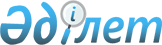 О внесении изменений в решение Аксуского районного маслихата от 29 декабря 2021 года № 18-68 "О бюджетах сельских округов Аксуского района на 2022-2023 годы"Решение Аксуского районного маслихата области Жетісу от 17 ноября 2022 года № 33-125
       Аксуский районный маслихат РЕШИЛ:
      1. Внести в решение Аксуского районного маслихата "О бюджетах сельских округов Аксуского района на 2022-2024 годы" от 29 декабря 2021 года № 18-68 следующие изменения:
      пункты 1, 2, 3, 4, 5, 6, 7, 8, 9, 10, 11, 12, 13, 14, 15, 16 и 17 указанного решения изложить в новой редакции:
       "1. Утвердить бюджет Аксуского сельского округа на 2022-2024 годы согласно приложениям 1, 2 и 3 к настоящему решению соответственно, в том числе на 2022 год в следующих объемах:
      1) доходы 52 277 тысяч тенге, в том числе:
      налоговые поступления 5 902 тысячи тенге;
      неналоговые поступления 0 тенге;
      поступления от продажи основного капитала 0 тенге;
      поступления трансфертов 46 375 тысяч тенге;
      2) затраты 52 650 тысяч тенге;
      3) чистое бюджетное кредитование 0 тенге, в том числе:
      бюджетные кредиты 0 тенге;
      погашение бюджетных кредитов 0 тенге;
      4) сальдо по операциям с финансовыми активами 0 тенге, в том числе: 
      приобретение финансовых активов 0 тенге;
      поступления от продажи финансовых активов государства 0 тенге;
      5) дефицит (профицит) бюджета (-) 373 тысячи тенге;
      6) финансирование дефицита (использование профицита) бюджета 373 тысячи тенге, в том числе:
      поступление займов 0 тенге;
      погашение займов 0 тенге;
      используемые остатки бюджетных средств 0 тенге.
      2. Утвердить бюджет Арасанского сельского округа на 2022-2024 годы согласно приложениям 4, 5 и 6 к настоящему решению соответственно, в том числе на 2022 год в следующих объемах:
      1) доходы 53 979 тысяч тенге, в том числе:
      налоговые поступления 4 830 тысяч тенге;
      неналоговые поступления 0 тенге;
      поступления от продажи основного капитала 0 тенге;
      поступления трансфертов 49 149 тысяч тенге;
      2) затраты 54 200 тысяч тенге;
      3) чистое бюджетное кредитование 0 тенге, в том числе:
      бюджетные кредиты 0 тенге;
      погашение бюджетных кредитов 0 тенге;
      4) сальдо по операциям с финансовыми активами 0 тенге, в том числе: 
      приобретение финансовых активов 0 тенге;
      поступления от продажи финансовых активов государства 0 тенге;
      5) дефицит (профицит) бюджета (-) 221 тысяча тенге;
      6) финансирование дефицита (использование профицита) бюджета 221 тысяча тенге, в том числе:
      поступление займов 0 тенге;
      погашение займов 0 тенге;
      используемые остатки бюджетных средств 0 тенге.
      3. Утвердить бюджет Б. Сырттановского сельского округа на 2022-2024 годы согласно приложениям 7, 8 и 9 к настоящему решению соответственно, в том числе на 2022 год в следующих объемах:
      1) доходы 40 484 тысяч тенге, в том числе:
      налоговые поступления 3 592 тысячи тенге;
      неналоговые поступления 0 тенге;
      поступления от продажи основного капитала 0 тенге;
      поступления трансфертов 36 892 тысячи тенге;
      2) затраты 40 873 тысячи тенге;
      3) чистое бюджетное кредитование 0 тенге, в том числе:
      бюджетные кредиты 0 тенге;
      погашение бюджетных кредитов 0 тенге;
      4) сальдо по операциям с финансовыми активами 0 тенге, в том числе: 
      приобретение финансовых активов 0 тенге;
      поступления от продажи финансовых активов государства 0 тенге;
      5) дефицит (профицит) бюджета (-) 389 тысяч тенге;
      6) финансирование дефицита (использование профицита) бюджета 389 тысяч тенге, в том числе:
      поступление займов 0 тенге;
      погашение займов 0 тенге;
      используемые остатки бюджетных средств 0 тенге.
      4. Утвердить бюджет Егинсуского сельского округа на 2022-2024 годы согласно приложениям 10, 11 и 12 к настоящему решению соответственно, в том числе на 2022 год в следующих объемах:
      1) доходы 44 333 тысячи тенге, в том числе:
      налоговые поступления 3 330 тысяч тенге;
      неналоговые поступления 0 тенге;
      поступления от продажи основного капитала 0 тенге;
      поступления трансфертов 41 003 тысячи тенге;
      2) затраты 44 595 тысяч тенге;
      3) чистое бюджетное кредитование 0 тенге, в том числе:
      бюджетные кредиты 0 тенге;
      погашение бюджетных кредитов 0 тенге;
      4) сальдо по операциям с финансовыми активами 0 тенге, в том числе: 
      приобретение финансовых активов 0 тенге;
      поступления от продажи финансовых активов государства 0 тенге;
      5) дефицит (профицит) бюджета (-) 262 тысячи тенге;
      6) финансирование дефицита (использование профицита) бюджета 262 тысячи тенге, в том числе:
      поступление займов 0 тенге;
      погашение займов 0 тенге;
      используемые остатки бюджетных средств 0 тенге.
      5. Утвердить бюджет Есеболатовского сельского округа на 2022-2024 годы согласно приложениям 13, 14 и 15 к настоящему решению соответственно, в том числе на 2022 год в следующих объемах:
      1) доходы 42 835 тысячи тенге, в том числе:
      налоговые поступления 5 741 тысяча тенге;
      неналоговые поступления 0 тенге;
      поступления от продажи основного капитала 0 тенге;
      поступления трансфертов 37 094 тысячи тенге;
      2) затраты 42 957 тысяч тенге;
      3) чистое бюджетное кредитование 0 тенге, в том числе:
      бюджетные кредиты 0 тенге;
      погашение бюджетных кредитов 0 тенге;
      4) сальдо по операциям с финансовыми активами 0 тенге, в том числе: 
      приобретение финансовых активов 0 тенге;
      поступления от продажи финансовых активов государства 0 тенге;
      5) дефицит (профицит) бюджета (-) 122 тысячи тенге;
      6) финансирование дефицита (использование профицита) бюджета 122 тысячи тенге, в том числе:
      поступление займов 0 тенге;
      погашение займов 0 тенге;
      используемые остатки бюджетных средств 0 тенге.
      6. Утвердить бюджет Жаналыкского сельского округа на 2022-2024 годы согласно приложениям 16, 17 и 18 к настоящему решению соответственно, в том числе на 2022 год в следующих объемах:
      1) доходы 44 019 тысяч тенге, в том числе:
      налоговые поступления 3 340 тысяч тенге;
      неналоговые поступления 0 тенге;
      поступления от продажи основного капитала 0 тенге;
      поступления трансфертов 40 679 тысяч тенге;
      2) затраты 44 021 тысяча тенге;
      3) чистое бюджетное кредитование 0 тенге, в том числе:
      бюджетные кредиты 0 тенге;
      погашение бюджетных кредитов 0 тенге;
      4) сальдо по операциям с финансовыми активами 0 тенге, в том числе: 
      приобретение финансовых активов 0 тенге;
      поступления от продажи финансовых активов государства 0 тенге;
      5) дефицит (профицит) бюджета (-) 2 тысячи тенге;
      6) финансирование дефицита (использование профицита) бюджета 2 тысячи тенге, в том числе:
      поступление займов 0 тенге;
      погашение займов 0 тенге;
      используемые остатки бюджетных средств 0 тенге.
      7. Утвердить бюджет Жансугуровского сельского округа на 2022-2024 годы согласно приложениям 19, 20 и 21 к настоящему решению соответственно, в том числе на 2022 год в следующих объемах:
      1) доходы 170 685 тысяч тенге, в том числе:
      налоговые поступления 39 812 тысяч тенге;
      неналоговые поступления 0 тенге;
      поступления от продажи основного капитала 0 тенге;
      поступления трансфертов 130 873 тысячи тенге;
      2) затраты 182 719 тысяч тенге;
      3) чистое бюджетное кредитование 0 тенге, в том числе:
      бюджетные кредиты 0 тенге;
      погашение бюджетных кредитов 0 тенге;
      4) сальдо по операциям с финансовыми активами 0 тенге, в том числе: 
      приобретение финансовых активов 0 тенге;
      поступления от продажи финансовых активов государства 0 тенге;
      5) дефицит (профицит) бюджета (-) 12034 тысячи тенге;
      6) финансирование дефицита (использование профицита) бюджета 12034 тысячи тенге, в том числе:
      поступление займов 0 тенге;
      погашение займов 0 тенге;
      используемые остатки бюджетных средств 0 тенге.
      8. Утвердить бюджет Капальского сельского округа на 2022-2024 годы согласно приложениям 22, 23 и 24 к настоящему решению соответственно, в том числе на 2022 год в следующих объемах:
      1) доходы 60 376 тысяч тенге, в том числе:
      налоговые поступления 10 920 тысяч тенге;
      неналоговые поступления 0 тенге;
      поступления от продажи основного капитала 0 тенге;
      поступления трансфертов 49 456 тысяч тенге;
      2) затраты 63 070 тысяч тенге;
      3) чистое бюджетное кредитование 0 тенге, в том числе:
      бюджетные кредиты 0 тенге;
      погашение бюджетных кредитов 0 тенге;
      4) сальдо по операциям с финансовыми активами 0 тенге, в том числе: 
      приобретение финансовых активов 0 тенге;
      поступления от продажи финансовых активов государства 0 тенге;
      5) дефицит (профицит) бюджета (-) 2694 тысячи тенге;
      6) финансирование дефицита (использование профицита) бюджета 2694 тысячи тенге, в том числе:
      поступление займов 0 тенге;
      погашение займов 0 тенге;
      используемые остатки бюджетных средств 0 тенге.
      9. Утвердить бюджет Каракозского сельского округа на 2022-2024 годы согласно приложениям 25, 26 и 27 к настоящему решению соответственно, в том числе на 2022 год в следующих объемах:
      1) доходы 72 046 тысячи тенге, в том числе:
      налоговые поступления 3 258 тысяч тенге;
      неналоговые поступления 0 тенге;
      поступления от продажи основного капитала 0 тенге;
      поступления трансфертов 68 788 тысяч тенге;
      2) затраты 72 070 тысяч тенге;
      3) чистое бюджетное кредитование 0 тенге, в том числе:
      бюджетные кредиты 0 тенге;
      погашение бюджетных кредитов 0 тенге;
      4) сальдо по операциям с финансовыми активами 0 тенге, в том числе: 
      приобретение финансовых активов 0 тенге;
      поступления от продажи финансовых активов государства 0 тенге;
      5) дефицит (профицит) бюджета (-) 24 тысячи тенге;
      6) финансирование дефицита (использование профицита) бюджета 24 тысячи тенге, в том числе:
      поступление займов 0 тенге;
      погашение займов 0 тенге;
      используемые остатки бюджетных средств 0 тенге.
      10. Утвердить бюджет Карасуского сельского округа на 2022-2024 годы согласно приложениям 28, 29 и 30 к настоящему решению соответственно, в том числе на 2022 год в следующих объемах:
      1) доходы 54 257 тысячи тенге, в том числе:
      налоговые поступления 4 715 тысяч тенге;
      неналоговые поступления 0 тенге;
      поступления от продажи основного капитала 0 тенге;
      поступления трансфертов 49 542 тысяч тенге;
      2) затраты 54 457 тысяч тенге;
      3) чистое бюджетное кредитование 0 тенге, в том числе:
      бюджетные кредиты 0 тенге;
      погашение бюджетных кредитов 0 тенге;
      4) сальдо по операциям с финансовыми активами 0 тенге, в том числе: 
      приобретение финансовых активов 0 тенге;
      поступления от продажи финансовых активов государства 0 тенге;
      5) дефицит (профицит) бюджета (-) 200 тысяч тенге;
      6) финансирование дефицита (использование профицита) бюджета 200 тысяч тенге, в том числе:
      поступление займов 0 тенге;
      погашение займов 0 тенге;
      используемые остатки бюджетных средств 0 тенге.
      11. Утвердить бюджет Карашиликского сельского округа на 2022-2024 годы согласно приложениям 31, 32 и 33 к настоящему решению соответственно, в том числе на 2022 год в следующих объемах:
      1) доходы 62 218 тысяч тенге, в том числе:
      налоговые поступления 8 022 тысячи тенге;
      неналоговые поступления 0 тенге;
      поступления от продажи основного капитала 0 тенге;
      поступления трансфертов 54 196 тысяч тенге;
      2) затраты 67 285 тысяч тенге;
      3) чистое бюджетное кредитование 0 тенге, в том числе:
      бюджетные кредиты 0 тенге;
      погашение бюджетных кредитов 0 тенге;
      4) сальдо по операциям с финансовыми активами 0 тенге, в том числе: 
      приобретение финансовых активов 0 тенге;
      поступления от продажи финансовых активов государства 0 тенге;
      5) дефицит (профицит) бюджета (-) 5067 тысяч тенге;
      6) финансирование дефицита (использование профицита) бюджета 5067 тысяч тенге, в том числе:
      поступление займов 0 тенге;
      погашение займов 0 тенге;
      используемые остатки бюджетных средств 0 тенге.
      12. Утвердить бюджет Кошкенталского сельского округа на 2022-2024 годы согласно приложениям 34, 35 и 36 к настоящему решению соответственно, в том числе на 2022 год в следующих объемах:
      1) доходы 34 067 тысяч тенге, в том числе:
      налоговые поступления 4 132 тысячи тенге;
      неналоговые поступления 0 тенге;
      поступления от продажи основного капитала 0 тенге;
      поступления трансфертов 29 935 тысяч тенге;
      2) затраты 34 241 тысяча тенге;
      3) чистое бюджетное кредитование 0 тенге, в том числе:
      бюджетные кредиты 0 тенге;
      погашение бюджетных кредитов 0 тенге;
      4) сальдо по операциям с финансовыми активами 0 тенге, в том числе: 
      приобретение финансовых активов 0 тенге;
      поступления от продажи финансовых активов государства 0 тенге;
      5) дефицит (профицит) бюджета (-) 174 тысячи тенге;
      6) финансирование дефицита (использование профицита) бюджета 174 тысячи тенге, в том числе:
      поступление займов 0 тенге;
      погашение займов 0 тенге;
      используемые остатки бюджетных средств 0 тенге.
      13. Утвердить бюджет Кызылагашского сельского округа на 2022-2024 годы согласно приложениям 37, 38 и 39 к настоящему решению соответственно, в том числе на 2022 год в следующих объемах:
      1) доходы 53 940 тысяч тенге, в том числе:
      налоговые поступления 9 560 тысяч тенге;
      неналоговые поступления 0 тенге;
      поступления от продажи основного капитала 0 тенге;
      поступления трансфертов 44 380 тысяч тенге;
      2) затраты 59 300 тысяч тенге;
      3) чистое бюджетное кредитование 0 тенге, в том числе:
      бюджетные кредиты 0 тенге;
      погашение бюджетных кредитов 0 тенге;
      4) сальдо по операциям с финансовыми активами 0 тенге, в том числе: 
      приобретение финансовых активов 0 тенге;
      поступления от продажи финансовых активов государства 0 тенге;
      5) дефицит (профицит) бюджета (-) 5360 тысяч тенге;
      6) финансирование дефицита (использование профицита) бюджета 5360 тысяч тенге, в том числе:
      поступление займов 0 тенге;
      погашение займов 0 тенге;
      используемые остатки бюджетных средств 0 тенге.
      14. Утвердить бюджет Матайского сельского округа на 2022-2024 годы согласно приложениям 40, 41 и 42 к настоящему решению соответственно, в том числе на 2022 год в следующих объемах:
      1) доходы 70 341 тысячи тенге, в том числе:
      налоговые поступления 12 772 тысячи тенге;
      неналоговые поступления 0 тенге;
      поступления от продажи основного капитала 0 тенге;
      поступления трансфертов 57 569 тысяча тенге;
      2) затраты 71 163 тысячи тенге;
      3) чистое бюджетное кредитование 0 тенге, в том числе:
      бюджетные кредиты 0 тенге;
      погашение бюджетных кредитов 0 тенге;
      4) сальдо по операциям с финансовыми активами 0 тенге, в том числе: 
      приобретение финансовых активов 0 тенге;
      поступления от продажи финансовых активов государства 0 тенге;
      5) дефицит (профицит) бюджета (-) 822 тысячи тенге;
      6) финансирование дефицита (использование профицита) бюджета 822 тысячи тенге, в том числе:
      поступление займов 0 тенге;
      погашение займов 0 тенге;
      используемые остатки бюджетных средств 0 тенге.
      15. Утвердить бюджет Молалинского сельского округа на 2022-2024 годы согласно приложениям 43, 44 и 45 к настоящему решению соответственно, в том числе на 2022 год в следующих объемах:
      1) доходы 32 913 тысяч тенге, в том числе:
      налоговые поступления 1 935 тысяч тенге;
      неналоговые поступления 0 тенге;
      поступления от продажи основного капитала 0 тенге;
      поступления трансфертов 30 978 тысячи тенге;
      2) затраты 32 954 тысячи тенге;
      3) чистое бюджетное кредитование 0 тенге, в том числе:
      бюджетные кредиты 0 тенге;
      погашение бюджетных кредитов 0 тенге;
      4) сальдо по операциям с финансовыми активами 0 тенге, в том числе: 
      приобретение финансовых активов 0 тенге;
      поступления от продажи финансовых активов государства 0 тенге;
      5) дефицит (профицит) бюджета (-) 41 тысяча тенге;
      6) финансирование дефицита (использование профицита) бюджета 41 тысяча тенге, в том числе:
      поступление займов 0 тенге;
      погашение займов 0 тенге;
      используемые остатки бюджетных средств 0 тенге.
      16. Утвердить бюджет Ойтоганского сельского округа на 2022-2024 годы согласно приложениям 46, 47 и 48 к настоящему решению соответственно, в том числе на 2022 год в следующих объемах:
      1) доходы 34 227 тысячи тенге, в том числе:
      налоговые поступления 3 070 тысяч тенге;
      неналоговые поступления 0 тенге;
      поступления от продажи основного капитала 0 тенге;
      поступления трансфертов 31 157 тысячи тенге;
      2) затраты 34 516 тысяч тенге;
      3) чистое бюджетное кредитование 0 тенге, в том числе:
      бюджетные кредиты 0 тенге;
      погашение бюджетных кредитов 0 тенге;
      4) сальдо по операциям с финансовыми активами 0 тенге, в том числе: 
      приобретение финансовых активов 0 тенге;
      поступления от продажи финансовых активов государства 0 тенге;
      5) дефицит (профицит) бюджета (-) 289 тысячи тенге;
      6) финансирование дефицита (использование профицита) бюджета 289 тысячи тенге, в том числе:
      поступление займов 0 тенге;
      погашение займов 0 тенге;
      используемые остатки бюджетных средств 0 тенге.
      17. Утвердить бюджет Суыксайского сельского округа на 2022-2024 годы согласно приложениям 49, 50 и 51 к настоящему решению соответственно, в том числе на 2022 год в следующих объемах:
      1) доходы 38 565 тысяч тенге, в том числе:
      налоговые поступления 5 195 тысяч тенге;
      неналоговые поступления 0 тенге;
      поступления от продажи основного капитала 0 тенге;
      поступления трансфертов 33 370 тысяч тенге;
      2) затраты 38 786 тысяч тенге;
      3) чистое бюджетное кредитование 0 тенге, в том числе:
      бюджетные кредиты 0 тенге;
      погашение бюджетных кредитов 0 тенге;
      4) сальдо по операциям с финансовыми активами 0 тенге, в том числе: 
      приобретение финансовых активов 0 тенге;
      поступления от продажи финансовых активов государства 0 тенге;
      5) дефицит (профицит) бюджета (-) 221 тысяча тенге;
      6) финансирование дефицита (использование профицита) бюджета 221 тысяча тенге, в том числе:
      поступление займов 0 тенге;
      погашение займов 0 тенге;
      используемые остатки бюджетных средств 0 тенге.".
      2. Приложения 1, 4, 7, 10, 13, 16, 19, 22, 25, 28, 31, 34, 37, 40, 43, 46, 49 к указанному решению изложить в новой редакции согласно приложениям 1, 2, 3, 4, 5, 6, 7, 8, 9, 10, 11, 12, 13, 14, 15, 16, 17 к настоящему решениию.
      3. Настоящее решение вводится в действие с 1 января 2022 года. Бюджет Аксуского сельского округа на 2022 год Бюджет Арасанского сельского округа на 2022 год Бюджет Б. Сырттановского сельского округа на 2022 год Бюджет Егинсуского сельского округа на 2022 год Бюджет Есеболатовского сельского округа на 2022 год Бюджет Жаналыкского сельского округа на 2022 год Бюджет Жансугуровского сельского округа на 2022 год Бюджет Капалского сельского округа на 2022 год Бюджет Каракозского сельского округа на 2022 год Бюджет Карасуского сельского округа на 2022 год Бюджет Карашиликского сельского округа на 2022 год Бюджет Кошкенталского сельского округа на 2022 год Бюджет Кызылагашского сельского округа на 2022 год Бюджет Матайского сельского округа на 2022 год Бюджет Молалинского сельского округа на 2022 год Бюджет Ойтоганского сельского округа на 2022 год Бюджет Суыксайского сельского округа на 2022 год
					© 2012. РГП на ПХВ «Институт законодательства и правовой информации Республики Казахстан» Министерства юстиции Республики Казахстан
				
      Секретарь Аксуского районного маслихата 

Б. Сулейменов
Приложение 1 к решению Аксуского районного маслихата от "17" ноября 2022 года № 33-125Приложение 1 к решению Аксуского районного маслихата от "29" декабря 2021 года № 18-68
Категория
Категория
Категория
Категория
Категория
Сумма (тысяч тенге)
Класс
Класс
Класс
Класс
Сумма (тысяч тенге)
Подкласс
Подкласс
Подкласс
Сумма (тысяч тенге)
Специфика
Специфика
Сумма (тысяч тенге)
Наименование
Сумма (тысяч тенге)
1
2
3
4
5
6
I. Доходы
52 277
1
Налоговые поступления
5 902
01
Подоходный налог
460
2
Индивидуальный подоходный налог
460
02
Индивидуальный подоходный налог с доходов, не облагаемых у источника выплаты
460
04
Hалоги на собственность
5 442
1
Hалоги на имущество
162
02
Hалог на имущество физических лиц
162
4
Hалог на транспортные средства
5 280
01
Hалог на транспортные средства с юридических лиц
300
02
Hалог на транспортные средства с физических лиц
4 980
4
Поступления трансфертов
46 375
02
Трансферты из вышестоящих органов государственного управления
46 375
3
Трансферты из районного (города областного значения) бюджета
46 375
01
Целевые текущие трансферты
3 010
03
Субвенции из районного (города областного значения) бюджета
43 365
Функциональная группа
Функциональная группа
Функциональная группа
Функциональная группа
Функциональная группа
Cумма (тысяч тенге)
Функциональная подгруппа
Функциональная подгруппа
Функциональная подгруппа
Функциональная подгруппа
Cумма (тысяч тенге)
Администратор бюджетных программ
Администратор бюджетных программ
Администратор бюджетных программ
Cумма (тысяч тенге)
Бюджетная программа
Бюджетная программа
Cумма (тысяч тенге)
Наименование
Cумма (тысяч тенге)
1
2
3
4
5
6
 II. Затраты
52 650
01
Государственные услуги общего характера
44 435
1
Представительные, исполнительные и другие органы, выполняющие общие функции государственного управления
44 435
124
Аппарат акима города районного значения, села, поселка, сельского округа
44 435
001
Услуги по обеспечению деятельности акима города районного значения, села, поселка, сельского округа
38 645
022
Капитальные расходы государственного органа
5 790
07
Жилищно-коммунальное хозяйство
6 915
3
Благоустройство населенных пунктов
6 915
124
Аппарат акима города районного значения, села, поселка, сельского округа
6 915
008
Освещение улиц в населенных пунктах
1 458
009
Обеспечение санитарии населенных пунктов
1 400
011
Благоустройство и озеленение населенных пунктов
4 057
12
Транспорт и коммуникации
1 300
1
Автомобильный транспорт
1 300
124
Аппарат акима города районного значения, села, поселка, сельского округа
1 300
013
Обеспечение функционирования автомобильных дорог в городах районного значения, селах, поселках, сельских округах
1 300
Функциональная группа
Функциональная группа
Функциональная группа
Функциональная группа
Функциональная группа
Сумма 
(тысяч тенге)
Функциональная подгруппа
Функциональная подгруппа
Функциональная подгруппа
Функциональная подгруппа
Сумма 
(тысяч тенге)
Администратор бюджетных программ
Администратор бюджетных программ
Администратор бюджетных программ
Сумма 
(тысяч тенге)
Бюджетная программа
Бюджетная программа
Сумма 
(тысяч тенге)
Наименование
Сумма 
(тысяч тенге)
1
2
3
4
5
6
III. Чистое бюджетное кредитование
0
Бюджетные кредиты
0
Категория
Категория
Категория
Категория
Сумма
(тысяч тенге)
Класс
Класс
Класс
Сумма
(тысяч тенге)
Подкласс
Подкласс
Сумма
(тысяч тенге)
Наименование
Сумма
(тысяч тенге)
1
2
3
4
5
Погашение бюджетных кредитов
0
5
Погашение бюджетных кредитов
0
01
Погашение бюджетных кредитов
0
1
Погашение бюджетных кредитов выданных из государственного бюджета
0
Функциональная группа
Функциональная группа
Функциональная группа
Функциональная группа
Функциональная группа
Сумма 
(тысяч тенге)
Функциональная подгруппа
Функциональная подгруппа
Функциональная подгруппа
Функциональная подгруппа
Сумма 
(тысяч тенге)
Администратор бюджетных программ
Администратор бюджетных программ
Администратор бюджетных программ
Сумма 
(тысяч тенге)
Бюджетная программа
Бюджетная программа
Сумма 
(тысяч тенге)
Наименование
Сумма 
(тысяч тенге)
1
2
3
4
5
6
IV. Сальдо по операциям с финансовыми активами
0
Категория
Категория
Категория
Категория
Сумма (тысяч тенге)
Класс
Класс
Класс
Сумма (тысяч тенге)
Подкласс
Подкласс
Сумма (тысяч тенге)
Наименование
Сумма (тысяч тенге)
1
2
3
4
5
6
Поступления от продажи финансовых активов государства
0
01
Поступления от продажи финансовых активов государства
0
1
Поступления от продажи финансовых активов внутри страны
0
Категория
Категория
Категория
Категория
Сумма
(тысяч тенге)
Класс
Класс
Класс
Сумма
(тысяч тенге)
Подкласс
Подкласс
Сумма
(тысяч тенге)
Наименование
Сумма
(тысяч тенге)
1
2
3
4
5
V. Дефицит бюджета (профицит)
-373
VI. Финансирование дефицита ( использование профицита) бюджета
373
8
Используемые остатки бюджетных средств
373
01
Остатки бюджетных средств
373
1
Свободные остатки бюджетных средств
373
Функциональная группа
Функциональная группа
Функциональная группа
Функциональная группа
Функциональная группа
Сумма 
(тысяч тенге)
Функциональная подгруппа
Функциональная подгруппа
Функциональная подгруппа
Функциональная подгруппа
Сумма 
(тысяч тенге)
Администратор бюджетных программ
Администратор бюджетных программ
Администратор бюджетных программ
Сумма 
(тысяч тенге)
Бюджетная программа
Бюджетная программа
Сумма 
(тысяч тенге)
Наименование
Сумма 
(тысяч тенге)
1
2
3
4
5
6
16
Погашение займов
0
1
Погашение займов
0
459
Отдел экономики и финансов района (города областного значения)
0
005
Погашение долга местного исполнительного органа перед вышестоящим бюджетом
0Приложение 2 к решению Аксуского районного маслихата от "17" ноября 2022 года № 33-125Приложение 4 к решению Аксуского районного маслихата от "29" декабря 2021 года № 18-68
Категория
Категория
Категория
Категория
Категория
Сумма (тысяч тенге)
Класс
Класс
Класс
Класс
Сумма (тысяч тенге)
Подкласс
Подкласс
Подкласс
Сумма (тысяч тенге)
Специфика
Специфика
Сумма (тысяч тенге)
Наименование
Сумма (тысяч тенге)
1
2
3
4
5
6
I. Доходы
53 949
1
Налоговые поступления
4 830
01
Подоходный налог
380
2
Индивидуальный подоходный налог
380
02
Индивидуальный подоходный налог с доходов, не облагаемых у источника выплаты
380
04
Hалоги на собственность
4 450
1
Hалоги на имущество
280
02
Hалог на имущество физических лиц
280
4
Hалог на транспортные средства
4 170
02
Hалог на транспортные средства с физических лиц
4 170
4
Поступления трансфертов
49 149
02
Трансферты из вышестоящих органов государственного управления
49 149
3
Трансферты из районного (города областного значения) бюджета
49 149
01
Целевые текущие трансферты
16 984
03
Субвенции из районного (города областного значения) бюджета
32 165
Функциональная группа
Функциональная группа
Функциональная группа
Функциональная группа
Функциональная группа
Cумма (тысяч тенге)
Функциональная подгруппа
Функциональная подгруппа
Функциональная подгруппа
Функциональная подгруппа
Cумма (тысяч тенге)
Администратор бюджетных программ
Администратор бюджетных программ
Администратор бюджетных программ
Cумма (тысяч тенге)
Бюджетная программа
Бюджетная программа
Cумма (тысяч тенге)
Наименование
Cумма (тысяч тенге)
1
2
3
4
5
6
 II. Затраты
54 200
01
Государственные услуги общего характера
49 505
1
Представительные, исполнительные и другие органы, выполняющие общие функции государственного управления
49 505
124
Аппарат акима города районного значения, села, поселка, сельского округа
49 505
001
Услуги по обеспечению деятельности акима города районного значения, села, поселка, сельского округа
49 307
022
Капитальные расходы государственного органа
198
07
Жилищно-коммунальное хозяйство
3 947
3
Благоустройство населенных пунктов
3 947
124
Аппарат акима города районного значения, села, поселка, сельского округа
3 947
008
Освещение улиц в населенных пунктах
300
009
Обеспечение санитарии населенных пунктов
950
011
Благоустройство и озеленение населенных пунктов
2 697
12
Транспорт и коммуникации
748
1
Автомобильный транспорт
748
124
Аппарат акима города районного значения, села, поселка, сельского округа
748
013
Обеспечение функционирования автомобильных дорог в городах районного значения, селах, поселках, сельских округах
748
Функциональная группа
Функциональная группа
Функциональная группа
Функциональная группа
Функциональная группа
Сумма 
(тысяч тенге)
Функциональная подгруппа
Функциональная подгруппа
Функциональная подгруппа
Функциональная подгруппа
Сумма 
(тысяч тенге)
Администратор бюджетных программ
Администратор бюджетных программ
Администратор бюджетных программ
Сумма 
(тысяч тенге)
Бюджетная программа
Бюджетная программа
Сумма 
(тысяч тенге)
Наименование
Сумма 
(тысяч тенге)
1
2
3
4
5
6
III. Чистое бюджетное кредитование
0
Бюджетные кредиты
0
Категория
Категория
Категория
Категория
Сумма
(тысяч тенге)
Класс
Класс
Класс
Сумма
(тысяч тенге)
Подкласс
Подкласс
Сумма
(тысяч тенге)
Наименование
Сумма
(тысяч тенге)
1
2
3
4
5
Погашение бюджетных кредитов
0
5
Погашение бюджетных кредитов
0
01
Погашение бюджетных кредитов
0
1
Погашение бюджетных кредитов выданных из государственного бюджета
0
Функциональная группа
Функциональная группа
Функциональная группа
Функциональная группа
Функциональная группа
Сумма 
(тысяч тенге)
Функциональная подгруппа
Функциональная подгруппа
Функциональная подгруппа
Функциональная подгруппа
Сумма 
(тысяч тенге)
Администратор бюджетных программ
Администратор бюджетных программ
Администратор бюджетных программ
Сумма 
(тысяч тенге)
Бюджетная программа
Бюджетная программа
Сумма 
(тысяч тенге)
Наименование
Сумма 
(тысяч тенге)
1
2
3
4
5
6
IV. Сальдо по операциям с финансовыми активами
0
Категория
Категория
Категория
Категория
Сумма (тысяч тенге)
Класс
Класс
Класс
Сумма (тысяч тенге)
Подкласс
Подкласс
Сумма (тысяч тенге)
Наименование
Сумма (тысяч тенге)
1
2
3
4
5
6
Поступления от продажи финансовых активов государства
0
01
Поступления от продажи финансовых активов государства
0
1
Поступления от продажи финансовых активов внутри страны
0
Категория
Категория
Категория
Категория
Сумма
(тысяч тенге)
Класс
Класс
Класс
Сумма
(тысяч тенге)
Подкласс
Подкласс
Сумма
(тысяч тенге)
Наименование
Сумма
(тысяч тенге)
1
2
3
4
5
V. Дефицит бюджета (профицит)
-221
VI. Финансирование дефицита ( использование профицита) бюджета
221
8
Используемые остатки бюджетных средств
221
01
Остатки бюджетных средств
221
1
Свободные остатки бюджетных средств
221
Функциональная группа
Функциональная группа
Функциональная группа
Функциональная группа
Функциональная группа
Сумма 
(тысяч тенге)
Функциональная подгруппа
Функциональная подгруппа
Функциональная подгруппа
Функциональная подгруппа
Сумма 
(тысяч тенге)
Администратор бюджетных программ
Администратор бюджетных программ
Администратор бюджетных программ
Сумма 
(тысяч тенге)
Бюджетная программа
Бюджетная программа
Сумма 
(тысяч тенге)
Наименование
Сумма 
(тысяч тенге)
1
2
3
4
5
6
16
Погашение займов
0
1
Погашение займов
0
459
Отдел экономики и финансов района (города областного значения)
0
005
Погашение долга местного исполнительного органа перед вышестоящим бюджетом
0Приложение 3 к решению Аксуского районного маслихата от "17" ноября 2022 года № 33-125Приложение 7 к решению Аксуского районного маслихата от "29" декабря 2021 года № 18-68
Категория
Категория
Категория
Категория
Категория
Сумма (тысяч тенге)
Класс
Класс
Класс
Класс
Сумма (тысяч тенге)
Подкласс
Подкласс
Подкласс
Сумма (тысяч тенге)
Специфика
Специфика
Сумма (тысяч тенге)
Наименование
Сумма (тысяч тенге)
1
2
3
4
5
6
I. Доходы
40 484
1
Налоговые поступления
3 592
01
Подоходный налог
272
2
Индивидуальный подоходный налог
272
02
Индивидуальный подоходный налог с доходов, не облагаемых у источника выплаты
272
04
Hалоги на собственность
3 320
1
Hалоги на имущество
140
02
Hалог на имущество физических лиц
140
4
Hалог на транспортные средства
3 180
02
Hалог на транспортные средства с физических лиц
3 180
4
Поступления трансфертов
36 892
02
Трансферты из вышестоящих органов государственного управления
36 892
3
Трансферты из районного (города областного значения) бюджета
36 892
01
Целевые текущие трансферты
2 536
03
Субвенции из районного (города областного значения) бюджета
34 356
Функциональная группа
Функциональная группа
Функциональная группа
Функциональная группа
Функциональная группа
Cумма (тысяч тенге)
Функциональная подгруппа
Функциональная подгруппа
Функциональная подгруппа
Функциональная подгруппа
Cумма (тысяч тенге)
Администратор бюджетных программ
Администратор бюджетных программ
Администратор бюджетных программ
Cумма (тысяч тенге)
Бюджетная программа
Бюджетная программа
Cумма (тысяч тенге)
Наименование
Cумма (тысяч тенге)
1
2
3
4
5
6
 II. Затраты
40 873
01
Государственные услуги общего характера
35 533
1
Представительные, исполнительные и другие органы, выполняющие общие функции государственного управления
35 533
124
Аппарат акима города районного значения, села, поселка, сельского округа
35 533
001
Услуги по обеспечению деятельности акима города районного значения, села, поселка, сельского округа
29 139
022
Капитальные расходы государственного органа
6 394
07
Жилищно-коммунальное хозяйство
4 591
3
Благоустройство населенных пунктов
4 591
124
Аппарат акима города районного значения, села, поселка, сельского округа
4 591
008
Освещение улиц в населенных пунктах
1 039
009
Обеспечение санитарии населенных пунктов
1 000
011
Благоустройство и озеленение населенных пунктов
2 552
12
Транспорт и коммуникации
749
1
Автомобильный транспорт
749
124
Аппарат акима города районного значения, села, поселка, сельского округа
749
013
Обеспечение функционирования автомобильных дорог в городах районного значения, селах, поселках, сельских округах
749
Функциональная группа
Функциональная группа
Функциональная группа
Функциональная группа
Функциональная группа
Сумма 
(тысяч тенге)
Функциональная подгруппа
Функциональная подгруппа
Функциональная подгруппа
Функциональная подгруппа
Сумма 
(тысяч тенге)
Администратор бюджетных программ
Администратор бюджетных программ
Администратор бюджетных программ
Сумма 
(тысяч тенге)
Бюджетная программа
Бюджетная программа
Сумма 
(тысяч тенге)
Наименование
Сумма 
(тысяч тенге)
1
2
3
4
5
6
III. Чистое бюджетное кредитование
0
Бюджетные кредиты
0
Категория
Категория
Категория
Категория
Сумма
(тысяч тенге)
Класс
Класс
Класс
Сумма
(тысяч тенге)
Подкласс
Подкласс
Сумма
(тысяч тенге)
Наименование
Сумма
(тысяч тенге)
1
2
3
4
5
Погашение бюджетных кредитов
0
5
Погашение бюджетных кредитов
0
01
Погашение бюджетных кредитов
0
1
Погашение бюджетных кредитов выданных из государственного бюджета
0
Функциональная группа
Функциональная группа
Функциональная группа
Функциональная группа
Функциональная группа
Сумма 
(тысяч тенге)
Функциональная подгруппа
Функциональная подгруппа
Функциональная подгруппа
Функциональная подгруппа
Сумма 
(тысяч тенге)
Администратор бюджетных программ
Администратор бюджетных программ
Администратор бюджетных программ
Сумма 
(тысяч тенге)
Бюджетная программа
Бюджетная программа
Сумма 
(тысяч тенге)
Наименование
Сумма 
(тысяч тенге)
1
2
3
4
5
6
IV. Сальдо по операциям с финансовыми активами
0
Категория
Категория
Категория
Категория
Сумма (тысяч тенге)
Класс
Класс
Класс
Сумма (тысяч тенге)
Подкласс
Подкласс
Сумма (тысяч тенге)
Наименование
Сумма (тысяч тенге)
1
2
3
4
5
6
Поступления от продажи финансовых активов государства
0
01
Поступления от продажи финансовых активов государства
0
1
Поступления от продажи финансовых активов внутри страны
0
Категория
Категория
Категория
Категория
Сумма
(тысяч тенге)
Класс
Класс
Класс
Сумма
(тысяч тенге)
Подкласс
Подкласс
Сумма
(тысяч тенге)
Наименование
Сумма
(тысяч тенге)
1
2
3
4
5
V. Дефицит бюджета (профицит)
-389
VI. Финансирование дефицита ( использование профицита) бюджета
389
8
Используемые остатки бюджетных средств
389
01
Остатки бюджетных средств
389
1
Свободные остатки бюджетных средств
389
Функциональная группа
Функциональная группа
Функциональная группа
Функциональная группа
Функциональная группа
Сумма 
(тысяч тенге)
Функциональная подгруппа
Функциональная подгруппа
Функциональная подгруппа
Функциональная подгруппа
Сумма 
(тысяч тенге)
Администратор бюджетных программ
Администратор бюджетных программ
Администратор бюджетных программ
Сумма 
(тысяч тенге)
Бюджетная программа
Бюджетная программа
Сумма 
(тысяч тенге)
Наименование
Сумма 
(тысяч тенге)
1
2
3
4
5
6
16
Погашение займов
0
1
Погашение займов
0
459
Отдел экономики и финансов района (города областного значения)
0
005
Погашение долга местного исполнительного органа перед вышестоящим бюджетом
0Приложение 4 к решению Аксуского районного маслихата от "17" ноября 2022 года № 33-125Приложение 10 к решению Аксуского районного маслихата от "29" декабря 2021 года № 18-68
Категория
Категория
Категория
Категория
Категория
Сумма (тысяч тенге)
Класс
Класс
Класс
Класс
Сумма (тысяч тенге)
Подкласс
Подкласс
Подкласс
Сумма (тысяч тенге)
Специфика
Специфика
Сумма (тысяч тенге)
Наименование
Сумма (тысяч тенге)
1
2
3
4
5
6
I. Доходы
44 333
1
Налоговые поступления
3 330
01
Подоходный налог
240
2
Индивидуальный подоходный налог
240
02
Индивидуальный подоходный налог с доходов, не облагаемых у источника выплаты
240
04
Hалоги на собственность
3 090
1
Hалоги на имущество
100
02
Hалог на имущество физических лиц
100
4
Hалог на транспортные средства
2 990
02
Hалог на транспортные средства с физических лиц
2 990
4
Поступления трансфертов
41 003
02
Трансферты из вышестоящих органов государственного управления
41 003
3
Трансферты из районного (города областного значения) бюджета
41 003
01
Целевые текущие трансферты
13 071
03
Субвенции из районного (города областного значения) бюджета
27 932
Функциональная группа
Функциональная группа
Функциональная группа
Функциональная группа
Функциональная группа
Cумма (тысяч тенге)
Функциональная подгруппа
Функциональная подгруппа
Функциональная подгруппа
Функциональная подгруппа
Cумма (тысяч тенге)
Администратор бюджетных программ
Администратор бюджетных программ
Администратор бюджетных программ
Cумма (тысяч тенге)
Бюджетная программа
Бюджетная программа
Cумма (тысяч тенге)
Наименование
Cумма (тысяч тенге)
1
2
3
4
5
6
 II. Затраты
44 595
01
Государственные услуги общего характера
29 942
1
Представительные, исполнительные и другие органы, выполняющие общие функции государственного управления
29 942
124
Аппарат акима города районного значения, села, поселка, сельского округа
29 942
001
Услуги по обеспечению деятельности акима города районного значения, села, поселка, сельского округа
29 942
07
Жилищно-коммунальное хозяйство
6 001
3
Благоустройство населенных пунктов
6 001
124
Аппарат акима города районного значения, села, поселка, сельского округа
6 001
008
Освещение улиц в населенных пунктах
3 520
009
Обеспечение санитарии населенных пунктов
939
011
Благоустройство и озеленение населенных пунктов
1 542
12
Транспорт и коммуникации
700
1
Автомобильный транспорт
700
124
Аппарат акима города районного значения, села, поселка, сельского округа
700
013
Обеспечение функционирования автомобильных дорог в городах районного значения, селах, поселках, сельских округах
700
13
Прочие
7 952
9
Прочие
7 952
124
Аппарат акима города районного значения, села, поселка, сельского округа
7 952
040
Реализация мероприятий для решения вопросов обустройства населенных пунктов в реализацию мер по содействию экономическому развитию регионов в рамках Государственной программы развития регионов до 2025 года
7 952
Функциональная группа
Функциональная группа
Функциональная группа
Функциональная группа
Функциональная группа
Сумма 
(тысяч тенге)
Функциональная подгруппа
Функциональная подгруппа
Функциональная подгруппа
Функциональная подгруппа
Сумма 
(тысяч тенге)
Администратор бюджетных программ
Администратор бюджетных программ
Администратор бюджетных программ
Сумма 
(тысяч тенге)
Бюджетная программа
Бюджетная программа
Сумма 
(тысяч тенге)
Наименование
Сумма 
(тысяч тенге)
1
2
3
4
5
6
III. Чистое бюджетное кредитование
0
Бюджетные кредиты
0
Категория
Категория
Категория
Категория
Сумма
(тысяч тенге)
Класс
Класс
Класс
Сумма
(тысяч тенге)
Подкласс
Подкласс
Сумма
(тысяч тенге)
Наименование
Сумма
(тысяч тенге)
1
2
3
4
5
Погашение бюджетных кредитов
0
5
Погашение бюджетных кредитов
0
01
Погашение бюджетных кредитов
0
1
Погашение бюджетных кредитов выданных из государственного бюджета
0
Функциональная группа
Функциональная группа
Функциональная группа
Функциональная группа
Функциональная группа
Сумма 
(тысяч тенге)
Функциональная подгруппа
Функциональная подгруппа
Функциональная подгруппа
Функциональная подгруппа
Сумма 
(тысяч тенге)
Администратор бюджетных программ
Администратор бюджетных программ
Администратор бюджетных программ
Сумма 
(тысяч тенге)
Бюджетная программа
Бюджетная программа
Сумма 
(тысяч тенге)
Наименование
Сумма 
(тысяч тенге)
1
2
3
4
5
6
IV. Сальдо по операциям с финансовыми активами
0
Категория
Категория
Категория
Категория
Сумма (тысяч тенге)
Класс
Класс
Класс
Сумма (тысяч тенге)
Подкласс
Подкласс
Сумма (тысяч тенге)
Наименование
Сумма (тысяч тенге)
1
2
3
4
5
6
Поступления от продажи финансовых активов государства
0
01
Поступления от продажи финансовых активов государства
0
1
Поступления от продажи финансовых активов внутри страны
0
Категория
Категория
Категория
Категория
Сумма
(тысяч тенге)
Класс
Класс
Класс
Сумма
(тысяч тенге)
Подкласс
Подкласс
Сумма
(тысяч тенге)
Наименование
Сумма
(тысяч тенге)
1
2
3
4
5
V. Дефицит бюджета (профицит)
-262
VI. Финансирование дефицита ( использование профицита) бюджета
262
8
Используемые остатки бюджетных средств
262
01
Остатки бюджетных средств
262
1
Свободные остатки бюджетных средств
262
Функциональная группа
Функциональная группа
Функциональная группа
Функциональная группа
Функциональная группа
Сумма 
(тысяч тенге)
Функциональная подгруппа
Функциональная подгруппа
Функциональная подгруппа
Функциональная подгруппа
Сумма 
(тысяч тенге)
Администратор бюджетных программ
Администратор бюджетных программ
Администратор бюджетных программ
Сумма 
(тысяч тенге)
Бюджетная программа
Бюджетная программа
Сумма 
(тысяч тенге)
Наименование
Сумма 
(тысяч тенге)
1
2
3
4
5
6
16
Погашение займов
0
1
Погашение займов
0
459
Отдел экономики и финансов района (города областного значения)
0
005
Погашение долга местного исполнительного органа перед вышестоящим бюджетом
0Приложение 5 к решению Аксуского районного маслихата от "17" ноября 2022 года № 33-125Приложение 13 к решению Аксуского районного маслихата от "29" декабря 2021 года № 18-68
Категория
Категория
Категория
Категория
Категория
Сумма (тысяч тенге)
Класс
Класс
Класс
Класс
Сумма (тысяч тенге)
Подкласс
Подкласс
Подкласс
Сумма (тысяч тенге)
Специфика
Специфика
Сумма (тысяч тенге)
Наименование
Сумма (тысяч тенге)
1
2
3
4
5
6
I. Доходы
42 835
1
Налоговые поступления
5 741
01
Подоходный налог
408
2
Индивидуальный подоходный налог
408
02
Индивидуальный подоходный налог с доходов, не облагаемых у источника выплаты
408
04
Hалоги на собственность
5 300
1
Hалоги на имущество
210
02
Hалог на имущество физических лиц
210
4
Hалог на транспортные средства
5 090
01
Hалог на транспортные средства с юридических лиц
560
02
Hалог на транспортные средства с физических лиц
4 530
05
Внутренние налоги на товары, работы и услуги
33
4
Сборы за ведение предпринимательской и профессиональной деятельности
33
30
 Плата за размещение наружной (визуальной) рекламы на объектах стационарного размещения рекламы в полосе отвода автомобильных дорог общего пользования республиканского, областного и районного значения, проходящих через территории городов районного значения, сел, поселков, сельских округов и на открытом пространстве за пределами помещений в городе районного значения, селе, поселке
33
4
Поступления трансфертов
37 094
02
Трансферты из вышестоящих органов государственного управления
37 094
3
Трансферты из районного (города областного значения) бюджета
37 094
01
Целевые текущие трансферты
3 211
03
Субвенции из районного (города областного значения) бюджета
33 883
Функциональная группа
Функциональная группа
Функциональная группа
Функциональная группа
Функциональная группа
Cумма (тысяч тенге)
Функциональная подгруппа
Функциональная подгруппа
Функциональная подгруппа
Функциональная подгруппа
Cумма (тысяч тенге)
Администратор бюджетных программ
Администратор бюджетных программ
Администратор бюджетных программ
Cумма (тысяч тенге)
Бюджетная программа
Бюджетная программа
Cумма (тысяч тенге)
Наименование
Cумма (тысяч тенге)
1
2
3
4
5
6
 II. Затраты
42 957
01
Государственные услуги общего характера
33 857
1
Представительные, исполнительные и другие органы, выполняющие общие функции государственного управления
33 857
124
Аппарат акима города районного значения, села, поселка, сельского округа
33 857
001
Услуги по обеспечению деятельности акима города районного значения, села, поселка, сельского округа
33 857
07
Жилищно-коммунальное хозяйство
7 714
3
Благоустройство населенных пунктов
7 714
124
Аппарат акима города районного значения, села, поселка, сельского округа
7 714
008
Освещение улиц в населенных пунктах
2 000
009
Обеспечение санитарии населенных пунктов
1 400
011
Благоустройство и озеленение населенных пунктов
4 314
12
Транспорт и коммуникации
1 386
1
Автомобильный транспорт
1 386
124
Аппарат акима города районного значения, села, поселка, сельского округа
1 386
013
Обеспечение функционирования автомобильных дорог в городах районного значения, селах, поселках, сельских округах
1 386
Функциональная группа
Функциональная группа
Функциональная группа
Функциональная группа
Функциональная группа
Сумма 
(тысяч тенге)
Функциональная подгруппа
Функциональная подгруппа
Функциональная подгруппа
Функциональная подгруппа
Сумма 
(тысяч тенге)
Администратор бюджетных программ
Администратор бюджетных программ
Администратор бюджетных программ
Сумма 
(тысяч тенге)
Бюджетная программа
Бюджетная программа
Сумма 
(тысяч тенге)
Наименование
Сумма 
(тысяч тенге)
1
2
3
4
5
6
III. Чистое бюджетное кредитование
0
Бюджетные кредиты
0
Категория
Категория
Категория
Категория
Сумма
(тысяч тенге)
Класс
Класс
Класс
Сумма
(тысяч тенге)
Подкласс
Подкласс
Сумма
(тысяч тенге)
Наименование
Сумма
(тысяч тенге)
1
2
3
4
5
Погашение бюджетных кредитов
0
5
Погашение бюджетных кредитов
0
01
Погашение бюджетных кредитов
0
1
Погашение бюджетных кредитов выданных из государственного бюджета
0
Функциональная группа
Функциональная группа
Функциональная группа
Функциональная группа
Функциональная группа
Сумма 
(тысяч тенге)
Функциональная подгруппа
Функциональная подгруппа
Функциональная подгруппа
Функциональная подгруппа
Сумма 
(тысяч тенге)
Администратор бюджетных программ
Администратор бюджетных программ
Администратор бюджетных программ
Сумма 
(тысяч тенге)
Бюджетная программа
Бюджетная программа
Сумма 
(тысяч тенге)
Наименование
Сумма 
(тысяч тенге)
1
2
3
4
5
6
IV. Сальдо по операциям с финансовыми активами
0
Категория
Категория
Категория
Категория
Сумма (тысяч тенге)
Класс
Класс
Класс
Сумма (тысяч тенге)
Подкласс
Подкласс
Сумма (тысяч тенге)
Наименование
Сумма (тысяч тенге)
1
2
3
4
5
6
Поступления от продажи финансовых активов государства
0
01
Поступления от продажи финансовых активов государства
0
1
Поступления от продажи финансовых активов внутри страны
0
Категория
Категория
Категория
Категория
Сумма
(тысяч тенге)
Класс
Класс
Класс
Сумма
(тысяч тенге)
Подкласс
Подкласс
Сумма
(тысяч тенге)
Наименование
Сумма
(тысяч тенге)
1
2
3
4
5
V. Дефицит бюджета (профицит)
-122
VI. Финансирование дефицита ( использование профицита) бюджета
122
8
Используемые остатки бюджетных средств
122
01
Остатки бюджетных средств
122
1
Свободные остатки бюджетных средств
122
Функциональная группа
Функциональная группа
Функциональная группа
Функциональная группа
Функциональная группа
Сумма 
(тысяч тенге)
Функциональная подгруппа
Функциональная подгруппа
Функциональная подгруппа
Функциональная подгруппа
Сумма 
(тысяч тенге)
Администратор бюджетных программ
Администратор бюджетных программ
Администратор бюджетных программ
Сумма 
(тысяч тенге)
Бюджетная программа
Бюджетная программа
Сумма 
(тысяч тенге)
Наименование
Сумма 
(тысяч тенге)
1
2
3
4
5
6
16
Погашение займов
0
1
Погашение займов
0
459
Отдел экономики и финансов района (города областного значения)
0
005
Погашение долга местного исполнительного органа перед вышестоящим бюджетом
0Приложение 6 к решению Аксуского районного маслихата от "17" ноября 2022 года № 33-125Приложение 16 к решению Аксуского районного маслихата от "29" декабря 2021 года № 18-68
Категория
Категория
Категория
Категория
Категория
Сумма (тысяч тенге)
Класс
Класс
Класс
Класс
Сумма (тысяч тенге)
Подкласс
Подкласс
Подкласс
Сумма (тысяч тенге)
Специфика
Специфика
Сумма (тысяч тенге)
Наименование
Сумма (тысяч тенге)
1
2
3
4
5
6
I. Доходы
44019
1
Налоговые поступления
3 340
01
Подоходный налог
210
2
Индивидуальный подоходный налог
210
02
Индивидуальный подоходный налог с доходов, не облагаемых у источника выплаты
210
04
Hалоги на собственность
3 130
1
Hалоги на имущество
180
02
Hалог на имущество физических лиц
180
4
Hалог на транспортные средства
2 950
02
Hалог на транспортные средства с физических лиц
2 950
4
Поступления трансфертов
40 679
02
Трансферты из вышестоящих органов государственного управления
40 679
3
Трансферты из районного (города областного значения) бюджета
40 679
01
Целевые текущие трансферты
2 359
03
Субвенции из районного (города областного значения) бюджета
38 320
Функциональная группа
Функциональная группа
Функциональная группа
Функциональная группа
Функциональная группа
Cумма (тысяч тенге)
Функциональная подгруппа
Функциональная подгруппа
Функциональная подгруппа
Функциональная подгруппа
Cумма (тысяч тенге)
Администратор бюджетных программ
Администратор бюджетных программ
Администратор бюджетных программ
Cумма (тысяч тенге)
Бюджетная программа
Бюджетная программа
Cумма (тысяч тенге)
Наименование
Cумма (тысяч тенге)
1
2
3
4
5
6
 II. Затраты
44 021
01
Государственные услуги общего характера
38 931
1
Представительные, исполнительные и другие органы, выполняющие общие функции государственного управления
38 931
124
Аппарат акима города районного значения, села, поселка, сельского округа
38 931
001
Услуги по обеспечению деятельности акима города районного значения, села, поселка, сельского округа
33 141
022
Капитальные расходы государственного органа
5 790
07
Жилищно-коммунальное хозяйство
4 450
3
Благоустройство населенных пунктов
4 450
124
Аппарат акима города районного значения, села, поселка, сельского округа
4 450
008
Освещение улиц в населенных пунктах
650
009
Обеспечение санитарии населенных пунктов
700
011
Благоустройство и озеленение населенных пунктов
3 100
12
Транспорт и коммуникации
640
1
Автомобильный транспорт
640
124
Аппарат акима города районного значения, села, поселка, сельского округа
640
013
Обеспечение функционирования автомобильных дорог в городах районного значения, селах, поселках, сельских округах
640
Функциональная группа
Функциональная группа
Функциональная группа
Функциональная группа
Функциональная группа
Сумма 
(тысяч тенге)
Функциональная подгруппа
Функциональная подгруппа
Функциональная подгруппа
Функциональная подгруппа
Сумма 
(тысяч тенге)
Администратор бюджетных программ
Администратор бюджетных программ
Администратор бюджетных программ
Сумма 
(тысяч тенге)
Бюджетная программа
Бюджетная программа
Сумма 
(тысяч тенге)
Наименование
Сумма 
(тысяч тенге)
1
2
3
4
5
6
III. Чистое бюджетное кредитование
0
Бюджетные кредиты
0
Категория
Категория
Категория
Категория
Сумма
(тысяч тенге)
Класс
Класс
Класс
Сумма
(тысяч тенге)
Подкласс
Подкласс
Сумма
(тысяч тенге)
Наименование
Сумма
(тысяч тенге)
1
2
3
4
5
Погашение бюджетных кредитов
0
5
Погашение бюджетных кредитов
0
01
Погашение бюджетных кредитов
0
1
Погашение бюджетных кредитов выданных из государственного бюджета
0
Функциональная группа
Функциональная группа
Функциональная группа
Функциональная группа
Функциональная группа
Сумма 
(тысяч тенге)
Функциональная подгруппа
Функциональная подгруппа
Функциональная подгруппа
Функциональная подгруппа
Сумма 
(тысяч тенге)
Администратор бюджетных программ
Администратор бюджетных программ
Администратор бюджетных программ
Сумма 
(тысяч тенге)
Бюджетная программа
Бюджетная программа
Сумма 
(тысяч тенге)
Наименование
Сумма 
(тысяч тенге)
1
2
3
4
5
6
IV. Сальдо по операциям с финансовыми активами
0
Категория
Категория
Категория
Категория
Сумма (тысяч тенге)
Класс
Класс
Класс
Сумма (тысяч тенге)
Подкласс
Подкласс
Сумма (тысяч тенге)
Наименование
Сумма (тысяч тенге)
1
2
3
4
5
6
Поступления от продажи финансовых активов государства
0
01
Поступления от продажи финансовых активов государства
0
1
Поступления от продажи финансовых активов внутри страны
0
Категория
Категория
Категория
Категория
Сумма
(тысяч тенге)
Класс
Класс
Класс
Сумма
(тысяч тенге)
Подкласс
Подкласс
Сумма
(тысяч тенге)
Наименование
Сумма
(тысяч тенге)
1
2
3
4
5
V. Дефицит бюджета (профицит)
-2
VI. Финансирование дефицита ( использование профицита) бюджета
2
8
Используемые остатки бюджетных средств
2
01
Остатки бюджетных средств
2
1
Свободные остатки бюджетных средств
2
Функциональная группа
Функциональная группа
Функциональная группа
Функциональная группа
Функциональная группа
Сумма 
(тысяч тенге)
Функциональная подгруппа
Функциональная подгруппа
Функциональная подгруппа
Функциональная подгруппа
Сумма 
(тысяч тенге)
Администратор бюджетных программ
Администратор бюджетных программ
Администратор бюджетных программ
Сумма 
(тысяч тенге)
Бюджетная программа
Бюджетная программа
Сумма 
(тысяч тенге)
Наименование
Сумма 
(тысяч тенге)
1
2
3
4
5
6
16
Погашение займов
0
1
Погашение займов
0
459
Отдел экономики и финансов района (города областного значения)
0
005
Погашение долга местного исполнительного органа перед вышестоящим бюджетом
0Приложение 7 к решению Аксуского районного маслихата от "17" ноября 2022 года № 33-125Приложение 19 к решению Аксуского районного маслихата от "29" декабря 2021 года № 18-68
Категория
Категория
Категория
Категория
Категория
Сумма (тысяч тенге)
Класс
Класс
Класс
Класс
Сумма (тысяч тенге)
Подкласс
Подкласс
Подкласс
Сумма (тысяч тенге)
Специфика
Специфика
Сумма (тысяч тенге)
Наименование
Сумма (тысяч тенге)
1
2
3
4
5
6
I. Доходы
170 685
1
Налоговые поступления
39 812
01
Подоходный налог
7 800
2
Индивидуальный подоходный налог
7 800
02
Индивидуальный подоходный налог с доходов, не облагаемых у источника выплаты
7 800
04
Hалоги на собственность
31 840
1
Hалоги на имущество
1 525
02
Hалог на имущество физических лиц
1 525
4
Hалог на транспортные средства
30 315
01
Hалог на транспортные средства с юридических лиц
3 710
02
Hалог на транспортные средства с физических лиц
26 605
05
Внутренние налоги на товары, работы и услуги
172
4
Сборы за ведение предпринимательской и профессиональной деятельности
172
30
 Плата за размещение наружной (визуальной) рекламы на объектах стационарного размещения рекламы в полосе отвода автомобильных дорог общего пользования республиканского, областного и районного значения, проходящих через территории городов районного значения, сел, поселков, сельских округов и на открытом пространстве за пределами помещений в городе районного значения, селе, поселке
172
4
Поступления трансфертов
130 873
02
Трансферты из вышестоящих органов государственного управления
130 873
3
Трансферты из районного (города областного значения) бюджета
130 873
01
Целевые текущие трансферты
67 193
03
Субвенции из районного (города областного значения) бюджета
63 680
Функциональная группа
Функциональная группа
Функциональная группа
Функциональная группа
Функциональная группа
Cумма (тысяч тенге)
Функциональная подгруппа
Функциональная подгруппа
Функциональная подгруппа
Функциональная подгруппа
Cумма (тысяч тенге)
Администратор бюджетных программ
Администратор бюджетных программ
Администратор бюджетных программ
Cумма (тысяч тенге)
Бюджетная программа
Бюджетная программа
Cумма (тысяч тенге)
Наименование
Cумма (тысяч тенге)
1
2
3
4
5
6
 II. Затраты
182 719
01
Государственные услуги общего характера
66 642
1
Представительные, исполнительные и другие органы, выполняющие общие функции государственного управления
66 642
124
Аппарат акима города районного значения, села, поселка, сельского округа
66 642
001
Услуги по обеспечению деятельности акима города районного значения, села, поселка, сельского округа
66 642
07
Жилищно-коммунальное хозяйство
74 377
3
Благоустройство населенных пунктов
74 377
124
Аппарат акима города районного значения, села, поселка, сельского округа
74 377
008
Освещение улиц в населенных пунктах
21 623
009
Обеспечение санитарии населенных пунктов
12 425
010
Содержание мест захоронений и погребение безродных
481
011
Благоустройство и озеленение населенных пунктов
39 848
12
Транспорт и коммуникации
41 700
1
Автомобильный транспорт
41 700
124
Аппарат акима города районного значения, села, поселка, сельского округа
41 700
013
Обеспечение функционирования автомобильных дорог в городах районного значения, селах, поселках, сельских округах
41 700
Функциональная группа
Функциональная группа
Функциональная группа
Функциональная группа
Функциональная группа
Сумма 
(тысяч тенге)
Функциональная подгруппа
Функциональная подгруппа
Функциональная подгруппа
Функциональная подгруппа
Сумма 
(тысяч тенге)
Администратор бюджетных программ
Администратор бюджетных программ
Администратор бюджетных программ
Сумма 
(тысяч тенге)
Бюджетная программа
Бюджетная программа
Сумма 
(тысяч тенге)
Наименование
Сумма 
(тысяч тенге)
1
2
3
4
5
6
III. Чистое бюджетное кредитование
0
Бюджетные кредиты
0
Категория
Категория
Категория
Категория
Сумма
(тысяч тенге)
Класс
Класс
Класс
Сумма
(тысяч тенге)
Подкласс
Подкласс
Сумма
(тысяч тенге)
Наименование
Сумма
(тысяч тенге)
1
2
3
4
5
Погашение бюджетных кредитов
0
5
Погашение бюджетных кредитов
0
01
Погашение бюджетных кредитов
0
1
Погашение бюджетных кредитов выданных из государственного бюджета
0
Функциональная группа
Функциональная группа
Функциональная группа
Функциональная группа
Функциональная группа
Сумма 
(тысяч тенге)
Функциональная подгруппа
Функциональная подгруппа
Функциональная подгруппа
Функциональная подгруппа
Сумма 
(тысяч тенге)
Администратор бюджетных программ
Администратор бюджетных программ
Администратор бюджетных программ
Сумма 
(тысяч тенге)
Бюджетная программа
Бюджетная программа
Сумма 
(тысяч тенге)
Наименование
Сумма 
(тысяч тенге)
1
2
3
4
5
6
IV. Сальдо по операциям с финансовыми активами
0
Категория
Категория
Категория
Категория
Сумма (тысяч тенге)
Класс
Класс
Класс
Сумма (тысяч тенге)
Подкласс
Подкласс
Сумма (тысяч тенге)
Наименование
Сумма (тысяч тенге)
1
2
3
4
5
6
Поступления от продажи финансовых активов государства
0
01
Поступления от продажи финансовых активов государства
0
1
Поступления от продажи финансовых активов внутри страны
0
Категория
Категория
Категория
Категория
Сумма
(тысяч тенге)
Класс
Класс
Класс
Сумма
(тысяч тенге)
Подкласс
Подкласс
Сумма
(тысяч тенге)
Наименование
Сумма
(тысяч тенге)
1
2
3
4
5
V. Дефицит бюджета (профицит)
-12 034
VI. Финансирование дефицита ( использование профицита) бюджета
12 034
8
Используемые остатки бюджетных средств
12 034
01
Остатки бюджетных средств
12 034
1
Свободные остатки бюджетных средств
12 034
Функциональная группа
Функциональная группа
Функциональная группа
Функциональная группа
Функциональная группа
Сумма 
(тысяч тенге)
Функциональная подгруппа
Функциональная подгруппа
Функциональная подгруппа
Функциональная подгруппа
Сумма 
(тысяч тенге)
Администратор бюджетных программ
Администратор бюджетных программ
Администратор бюджетных программ
Сумма 
(тысяч тенге)
Бюджетная программа
Бюджетная программа
Сумма 
(тысяч тенге)
Наименование
Сумма 
(тысяч тенге)
1
2
3
4
5
6
16
Погашение займов
0
1
Погашение займов
0
459
Отдел экономики и финансов района (города областного значения)
0
005
Погашение долга местного исполнительного органа перед вышестоящим бюджетом
0Приложение 8 к решению Аксуского районного маслихата от "17" ноября 2022 года № 33-125Приложение 22 к решению Аксуского районного маслихата от "29" декабря 2021 года № 18-68
Категория
Категория
Категория
Категория
Категория
Сумма (тысяч тенге)
Класс
Класс
Класс
Класс
Сумма (тысяч тенге)
Подкласс
Подкласс
Подкласс
Сумма (тысяч тенге)
Специфика
Специфика
Сумма (тысяч тенге)
Наименование
Сумма (тысяч тенге)
1
2
3
4
5
6
I. Доходы
60 376
1
Налоговые поступления
10 920
01
Подоходный налог
1 800
2
Индивидуальный подоходный налог
1 800
02
Индивидуальный подоходный налог с доходов, не облагаемых у источника выплаты
1 800
04
Hалоги на собственность
9 120
1
Hалоги на имущество
470
02
Hалог на имущество физических лиц
470
4
Hалог на транспортные средства
8 650
01
Hалог на транспортные средства с юридических лиц
700
02
Hалог на транспортные средства с физических лиц
7 950
4
Поступления трансфертов
49 456
02
Трансферты из вышестоящих органов государственного управления
49 456
3
Трансферты из районного (города областного значения) бюджета
49 456
01
Целевые текущие трансферты
2 904
03
Субвенции из районного (города областного значения) бюджета
46 552
Функциональная группа
Функциональная группа
Функциональная группа
Функциональная группа
Функциональная группа
Cумма (тысяч тенге)
Функциональная подгруппа
Функциональная подгруппа
Функциональная подгруппа
Функциональная подгруппа
Cумма (тысяч тенге)
Администратор бюджетных программ
Администратор бюджетных программ
Администратор бюджетных программ
Cумма (тысяч тенге)
Бюджетная программа
Бюджетная программа
Cумма (тысяч тенге)
Наименование
Cумма (тысяч тенге)
1
2
3
4
5
6
 II. Затраты
63 070
01
Государственные услуги общего характера
47 606
1
Представительные, исполнительные и другие органы, выполняющие общие функции государственного управления
47 606
124
Аппарат акима города районного значения, села, поселка, сельского округа
47 606
001
Услуги по обеспечению деятельности акима города районного значения, села, поселка, сельского округа
41 816
022
Капитальные расходы государственного органа
5 790
07
Жилищно-коммунальное хозяйство
14 401
3
Благоустройство населенных пунктов
14 401
124
Аппарат акима города районного значения, села, поселка, сельского округа
14 401
008
Освещение улиц в населенных пунктах
5 201
009
Обеспечение санитарии населенных пунктов
2 000
011
Благоустройство и озеленение населенных пунктов
7 200
12
Транспорт и коммуникации
1 060
1
Автомобильный транспорт
1 060
124
Аппарат акима города районного значения, села, поселка, сельского округа
1 060
013
Обеспечение функционирования автомобильных дорог в городах районного значения, селах, поселках, сельских округах
1 060
15
Трансферты
3
01
Трансферты
3
124
Аппарат акима города районного значения, села, поселка, сельского округа
3
048
Возврат неиспользованных (недоиспользованных) целевых трансфертов
3
Функциональная группа
Функциональная группа
Функциональная группа
Функциональная группа
Функциональная группа
Сумма 
(тысяч тенге)
Функциональная подгруппа
Функциональная подгруппа
Функциональная подгруппа
Функциональная подгруппа
Сумма 
(тысяч тенге)
Администратор бюджетных программ
Администратор бюджетных программ
Администратор бюджетных программ
Сумма 
(тысяч тенге)
Бюджетная программа
Бюджетная программа
Сумма 
(тысяч тенге)
Наименование
Сумма 
(тысяч тенге)
1
2
3
4
5
6
III. Чистое бюджетное кредитование
0
Бюджетные кредиты
0
Категория
Категория
Категория
Категория
Сумма
(тысяч тенге)
Класс
Класс
Класс
Сумма
(тысяч тенге)
Подкласс
Подкласс
Сумма
(тысяч тенге)
Наименование
Сумма
(тысяч тенге)
1
2
3
4
5
Погашение бюджетных кредитов
0
5
Погашение бюджетных кредитов
0
01
Погашение бюджетных кредитов
0
1
Погашение бюджетных кредитов выданных из государственного бюджета
0
Функциональная группа
Функциональная группа
Функциональная группа
Функциональная группа
Функциональная группа
Сумма 
(тысяч тенге)
Функциональная подгруппа
Функциональная подгруппа
Функциональная подгруппа
Функциональная подгруппа
Сумма 
(тысяч тенге)
Администратор бюджетных программ
Администратор бюджетных программ
Администратор бюджетных программ
Сумма 
(тысяч тенге)
Бюджетная программа
Бюджетная программа
Сумма 
(тысяч тенге)
Наименование
Сумма 
(тысяч тенге)
1
2
3
4
5
6
IV. Сальдо по операциям с финансовыми активами
0
Категория
Категория
Категория
Категория
Сумма (тысяч тенге)
Класс
Класс
Класс
Сумма (тысяч тенге)
Подкласс
Подкласс
Сумма (тысяч тенге)
Наименование
Сумма (тысяч тенге)
1
2
3
4
5
6
Поступления от продажи финансовых активов государства
0
01
Поступления от продажи финансовых активов государства
0
1
Поступления от продажи финансовых активов внутри страны
0
Категория
Категория
Категория
Категория
Сумма
(тысяч тенге)
Класс
Класс
Класс
Сумма
(тысяч тенге)
Подкласс
Подкласс
Сумма
(тысяч тенге)
Наименование
Сумма
(тысяч тенге)
1
2
3
4
5
V. Дефицит бюджета (профицит)
-2 694
VI. Финансирование дефицита ( использование профицита) бюджета
2 694
8
Используемые остатки бюджетных средств
2 694
01
Остатки бюджетных средств
2 694
1
Свободные остатки бюджетных средств
2 694
Функциональная группа
Функциональная группа
Функциональная группа
Функциональная группа
Функциональная группа
Сумма 
(тысяч тенге)
Функциональная подгруппа
Функциональная подгруппа
Функциональная подгруппа
Функциональная подгруппа
Сумма 
(тысяч тенге)
Администратор бюджетных программ
Администратор бюджетных программ
Администратор бюджетных программ
Сумма 
(тысяч тенге)
Бюджетная программа
Бюджетная программа
Сумма 
(тысяч тенге)
Наименование
Сумма 
(тысяч тенге)
1
2
3
4
5
6
16
Погашение займов
0
1
Погашение займов
0
459
Отдел экономики и финансов района (города областного значения)
0
005
Погашение долга местного исполнительного органа перед вышестоящим бюджетом
0Приложение 9 к решению Аксуского районного маслихата от "17" ноября 2022 года № 33-125Приложение 25 к решению Аксуского районного маслихата от "29" декабря 2021 года № 18-68
Категория
Категория
Категория
Категория
Категория
Сумма (тысяч тенге)
Класс
Класс
Класс
Класс
Сумма (тысяч тенге)
Подкласс
Подкласс
Подкласс
Сумма (тысяч тенге)
Специфика
Специфика
Сумма (тысяч тенге)
Наименование
Сумма (тысяч тенге)
1
2
3
4
5
6
I. Доходы
72 046
1
Налоговые поступления
3 258
01
Подоходный налог
450
2
Индивидуальный подоходный налог
450
02
Индивидуальный подоходный налог с доходов, не облагаемых у источника выплаты
450
04
Hалоги на собственность
2 808
1
Hалоги на имущество
208
02
Hалог на имущество физических лиц
208
4
Hалог на транспортные средства
2 600
02
Hалог на транспортные средства с физических лиц
2 600
4
Поступления трансфертов
68 788
02
Трансферты из вышестоящих органов государственного управления
68 788
3
Трансферты из районного (города областного значения) бюджета
68 788
01
Целевые текущие трансферты
32 601
03
Субвенции из районного (города областного значения) бюджета
36 187
Функциональная группа
Функциональная группа
Функциональная группа
Функциональная группа
Функциональная группа
Cумма (тысяч тенге)
Функциональная подгруппа
Функциональная подгруппа
Функциональная подгруппа
Функциональная подгруппа
Cумма (тысяч тенге)
Администратор бюджетных программ
Администратор бюджетных программ
Администратор бюджетных программ
Cумма (тысяч тенге)
Бюджетная программа
Бюджетная программа
Cумма (тысяч тенге)
Наименование
Cумма (тысяч тенге)
1
2
3
4
5
6
 II. Затраты
72 070
01
Государственные услуги общего характера
52 586
1
Представительные, исполнительные и другие органы, выполняющие общие функции государственного управления
52 586
124
Аппарат акима города районного значения, села, поселка, сельского округа
52 586
001
Услуги по обеспечению деятельности акима города районного значения, села, поселка, сельского округа
52 586
07
Жилищно-коммунальное хозяйство
7 650
3
Благоустройство населенных пунктов
7 650
124
Аппарат акима города районного значения, села, поселка, сельского округа
7 650
008
Освещение улиц в населенных пунктах
5 000
009
Обеспечение санитарии населенных пунктов
1 000
011
Благоустройство и озеленение населенных пунктов
1 650
12
Транспорт и коммуникации
799
1
Автомобильный транспорт
799
124
Аппарат акима города районного значения, села, поселка, сельского округа
799
013
Обеспечение функционирования автомобильных дорог в городах районного значения, селах, поселках, сельских округах
799
13
Прочие
11 035
9
Прочие
11 035
124
Аппарат акима города районного значения, села, поселка, сельского округа
11 035
040
Реализация мероприятий для решения вопросов обустройства населенных пунктов в реализацию мер по содействию экономическому развитию регионов в рамках Государственной программы развития регионов до 2025 года
11 035
Функциональная группа
Функциональная группа
Функциональная группа
Функциональная группа
Функциональная группа
Сумма 
(тысяч тенге)
Функциональная подгруппа
Функциональная подгруппа
Функциональная подгруппа
Функциональная подгруппа
Сумма 
(тысяч тенге)
Администратор бюджетных программ
Администратор бюджетных программ
Администратор бюджетных программ
Сумма 
(тысяч тенге)
Бюджетная программа
Бюджетная программа
Сумма 
(тысяч тенге)
Наименование
Сумма 
(тысяч тенге)
1
2
3
4
5
6
III. Чистое бюджетное кредитование
0
Бюджетные кредиты
0
Категория
Категория
Категория
Категория
Сумма
(тысяч тенге)
Класс
Класс
Класс
Сумма
(тысяч тенге)
Подкласс
Подкласс
Сумма
(тысяч тенге)
Наименование
Сумма
(тысяч тенге)
1
2
3
4
5
Погашение бюджетных кредитов
0
5
Погашение бюджетных кредитов
0
01
Погашение бюджетных кредитов
0
1
Погашение бюджетных кредитов выданных из государственного бюджета
0
Функциональная группа
Функциональная группа
Функциональная группа
Функциональная группа
Функциональная группа
Сумма 
(тысяч тенге)
Функциональная подгруппа
Функциональная подгруппа
Функциональная подгруппа
Функциональная подгруппа
Сумма 
(тысяч тенге)
Администратор бюджетных программ
Администратор бюджетных программ
Администратор бюджетных программ
Сумма 
(тысяч тенге)
Бюджетная программа
Бюджетная программа
Сумма 
(тысяч тенге)
Наименование
Сумма 
(тысяч тенге)
1
2
3
4
5
6
IV. Сальдо по операциям с финансовыми активами
0
Категория
Категория
Категория
Категория
Сумма (тысяч тенге)
Класс
Класс
Класс
Сумма (тысяч тенге)
Подкласс
Подкласс
Сумма (тысяч тенге)
Наименование
Сумма (тысяч тенге)
1
2
3
4
5
6
Поступления от продажи финансовых активов государства
0
01
Поступления от продажи финансовых активов государства
0
1
Поступления от продажи финансовых активов внутри страны
0
Категория
Категория
Категория
Категория
Сумма
(тысяч тенге)
Класс
Класс
Класс
Сумма
(тысяч тенге)
Подкласс
Подкласс
Сумма
(тысяч тенге)
Наименование
Сумма
(тысяч тенге)
1
2
3
4
5
V. Дефицит бюджета (профицит)
-24
VI. Финансирование дефицита ( использование профицита) бюджета
24
8
Используемые остатки бюджетных средств
24
01
Остатки бюджетных средств
24
1
Свободные остатки бюджетных средств
24
Функциональная группа
Функциональная группа
Функциональная группа
Функциональная группа
Функциональная группа
Сумма 
(тысяч тенге)
Функциональная подгруппа
Функциональная подгруппа
Функциональная подгруппа
Функциональная подгруппа
Сумма 
(тысяч тенге)
Администратор бюджетных программ
Администратор бюджетных программ
Администратор бюджетных программ
Сумма 
(тысяч тенге)
Бюджетная программа
Бюджетная программа
Сумма 
(тысяч тенге)
Наименование
Сумма 
(тысяч тенге)
1
2
3
4
5
6
16
Погашение займов
0
1
Погашение займов
0
459
Отдел экономики и финансов района (города областного значения)
0
005
Погашение долга местного исполнительного органа перед вышестоящим бюджетом
0Приложение 10 к решению Аксуского районного маслихата от "17" ноября 2022 года № 33-125Приложение 28 к решению Аксуского районного маслихата от "29" декабря 2021 года № 18-68
Категория
Категория
Категория
Категория
Категория
Сумма (тысяч тенге)
Класс
Класс
Класс
Класс
Сумма (тысяч тенге)
Подкласс
Подкласс
Подкласс
Сумма (тысяч тенге)
Специфика
Специфика
Сумма (тысяч тенге)
Наименование
Сумма (тысяч тенге)
1
2
3
4
5
6
I. Доходы
54 257
1
Налоговые поступления
4 715
01
Подоходный налог
365
2
Индивидуальный подоходный налог
365
02
Индивидуальный подоходный налог с доходов, не облагаемых у источника выплаты
365
04
Hалоги на собственность
4 350
1
Hалоги на имущество
180
02
Hалог на имущество физических лиц
180
4
Hалог на транспортные средства
4 170
02
Hалог на транспортные средства с физических лиц
4 170
4
Поступления трансфертов
49 542
02
Трансферты из вышестоящих органов государственного управления
49 542
3
Трансферты из районного (города областного значения) бюджета
49 542
01
Целевые текущие трансферты
6 425
03
Субвенции из районного (города областного значения) бюджета
43 117
Функциональная группа
Функциональная группа
Функциональная группа
Функциональная группа
Функциональная группа
Cумма (тысяч тенге)
Функциональная подгруппа
Функциональная подгруппа
Функциональная подгруппа
Функциональная подгруппа
Cумма (тысяч тенге)
Администратор бюджетных программ
Администратор бюджетных программ
Администратор бюджетных программ
Cумма (тысяч тенге)
Бюджетная программа
Бюджетная программа
Cумма (тысяч тенге)
Наименование
Cумма (тысяч тенге)
1
2
3
4
5
6
 II. Затраты
54 457
01
Государственные услуги общего характера
44 473
1
Представительные, исполнительные и другие органы, выполняющие общие функции государственного управления
44 473
124
Аппарат акима города районного значения, села, поселка, сельского округа
44 473
001
Услуги по обеспечению деятельности акима города районного значения, села, поселка, сельского округа
38 583
022
Капитальные расходы государственного органа
5 890
07
Жилищно-коммунальное хозяйство
8 500
3
Благоустройство населенных пунктов
8 500
124
Аппарат акима города районного значения, села, поселка, сельского округа
8 500
008
Освещение улиц в населенных пунктах
1 270
009
Обеспечение санитарии населенных пунктов
1 080
011
Благоустройство и озеленение населенных пунктов
6 150
12
Транспорт и коммуникации
1 484
1
Автомобильный транспорт
1 484
124
Аппарат акима города районного значения, села, поселка, сельского округа
1 484
013
Обеспечение функционирования автомобильных дорог в городах районного значения, селах, поселках, сельских округах
1 484
Функциональная группа
Функциональная группа
Функциональная группа
Функциональная группа
Функциональная группа
Сумма 
(тысяч тенге)
Функциональная подгруппа
Функциональная подгруппа
Функциональная подгруппа
Функциональная подгруппа
Сумма 
(тысяч тенге)
Администратор бюджетных программ
Администратор бюджетных программ
Администратор бюджетных программ
Сумма 
(тысяч тенге)
Бюджетная программа
Бюджетная программа
Сумма 
(тысяч тенге)
Наименование
Сумма 
(тысяч тенге)
1
2
3
4
5
6
III. Чистое бюджетное кредитование
0
Бюджетные кредиты
0
Категория
Категория
Категория
Категория
Сумма
(тысяч тенге)
Класс
Класс
Класс
Сумма
(тысяч тенге)
Подкласс
Подкласс
Сумма
(тысяч тенге)
Наименование
Сумма
(тысяч тенге)
1
2
3
4
5
Погашение бюджетных кредитов
0
5
Погашение бюджетных кредитов
0
01
Погашение бюджетных кредитов
0
1
Погашение бюджетных кредитов выданных из государственного бюджета
0
Функциональная группа
Функциональная группа
Функциональная группа
Функциональная группа
Функциональная группа
Сумма 
(тысяч тенге)
Функциональная подгруппа
Функциональная подгруппа
Функциональная подгруппа
Функциональная подгруппа
Сумма 
(тысяч тенге)
Администратор бюджетных программ
Администратор бюджетных программ
Администратор бюджетных программ
Сумма 
(тысяч тенге)
Бюджетная программа
Бюджетная программа
Сумма 
(тысяч тенге)
Наименование
Сумма 
(тысяч тенге)
1
2
3
4
5
6
IV. Сальдо по операциям с финансовыми активами
0
Категория
Категория
Категория
Категория
Сумма (тысяч тенге)
Класс
Класс
Класс
Сумма (тысяч тенге)
Подкласс
Подкласс
Сумма (тысяч тенге)
Наименование
Сумма (тысяч тенге)
1
2
3
4
5
6
Поступления от продажи финансовых активов государства
0
01
Поступления от продажи финансовых активов государства
0
1
Поступления от продажи финансовых активов внутри страны
0
Категория
Категория
Категория
Категория
Сумма
(тысяч тенге)
Класс
Класс
Класс
Сумма
(тысяч тенге)
Подкласс
Подкласс
Сумма
(тысяч тенге)
Наименование
Сумма
(тысяч тенге)
1
2
3
4
5
V. Дефицит бюджета (профицит)
-200
VI. Финансирование дефицита ( использование профицита) бюджета
200
8
Используемые остатки бюджетных средств
200
01
Остатки бюджетных средств
200
1
Свободные остатки бюджетных средств
200
Функциональная группа
Функциональная группа
Функциональная группа
Функциональная группа
Функциональная группа
Сумма 
(тысяч тенге)
Функциональная подгруппа
Функциональная подгруппа
Функциональная подгруппа
Функциональная подгруппа
Сумма 
(тысяч тенге)
Администратор бюджетных программ
Администратор бюджетных программ
Администратор бюджетных программ
Сумма 
(тысяч тенге)
Бюджетная программа
Бюджетная программа
Сумма 
(тысяч тенге)
Наименование
Сумма 
(тысяч тенге)
1
2
3
4
5
6
16
Погашение займов
0
1
Погашение займов
0
459
Отдел экономики и финансов района (города областного значения)
0
005
Погашение долга местного исполнительного органа перед вышестоящим бюджетом
0Приложение 11 к решению Аксуского районного маслихата от "17" ноября 2022 года № 33-125Приложение 28 к решению Аксуского районного маслихата от "29" декабря 2021 года № 18-68
Категория
Категория
Категория
Категория
Категория
Сумма (тысяч тенге)
Класс
Класс
Класс
Класс
Сумма (тысяч тенге)
Подкласс
Подкласс
Подкласс
Сумма (тысяч тенге)
Специфика
Специфика
Сумма (тысяч тенге)
Наименование
Сумма (тысяч тенге)
1
2
3
4
5
6
I. Доходы
62 218
1
Налоговые поступления
8022
01
Подоходный налог
320
2
Индивидуальный подоходный налог
320
02
Индивидуальный подоходный налог с доходов, не облагаемых у источника выплаты
320
04
Hалоги на собственность
7 702
1
Hалоги на имущество
302
02
Hалог на имущество физических лиц
302
4
Hалог на транспортные средства
7 400
02
Hалог на транспортные средства с физических лиц
7 400
4
Поступления трансфертов
54 196
02
Трансферты из вышестоящих органов государственного управления
54 196
3
Трансферты из районного (города областного значения) бюджета
54 196
01
Целевые текущие трансферты
13 687
03
Субвенции из районного (города областного значения) бюджета
40 509
Функциональная группа
Функциональная группа
Функциональная группа
Функциональная группа
Функциональная группа
Cумма (тысяч тенге)
Функциональная подгруппа
Функциональная подгруппа
Функциональная подгруппа
Функциональная подгруппа
Cумма (тысяч тенге)
Администратор бюджетных программ
Администратор бюджетных программ
Администратор бюджетных программ
Cумма (тысяч тенге)
Бюджетная программа
Бюджетная программа
Cумма (тысяч тенге)
Наименование
Cумма (тысяч тенге)
1
2
3
4
5
6
 II. Затраты
67 285
01
Государственные услуги общего характера
46 533
1
Представительные, исполнительные и другие органы, выполняющие общие функции государственного управления
46 533
124
Аппарат акима города районного значения, села, поселка, сельского округа
46 533
001
Услуги по обеспечению деятельности акима города районного значения, села, поселка, сельского округа
40 843
022
Капитальные расходы государственного органа
5 690
07
Жилищно-коммунальное хозяйство
8 690
3
Благоустройство населенных пунктов
8 690
124
Аппарат акима города районного значения, села, поселка, сельского округа
8 690
008
Освещение улиц в населенных пунктах
540
009
Обеспечение санитарии населенных пунктов
950
011
Благоустройство и озеленение населенных пунктов
7 200
12
Транспорт и коммуникации
1 027
1
Автомобильный транспорт
1 027
124
Аппарат акима города районного значения, села, поселка, сельского округа
1 027
013
Обеспечение функционирования автомобильных дорог в городах районного значения, селах, поселках, сельских округах
1 027
13
Прочие
11 035
9
Прочие
11 035
124
Аппарат акима города районного значения, села, поселка, сельского округа
11 035
040
Реализация мероприятий для решения вопросов обустройства населенных пунктов в реализацию мер по содействию экономическому развитию регионов в рамках Государственной программы развития регионов до 2025 года
11 035
Функциональная группа
Функциональная группа
Функциональная группа
Функциональная группа
Функциональная группа
Сумма 
(тысяч тенге)
Функциональная подгруппа
Функциональная подгруппа
Функциональная подгруппа
Функциональная подгруппа
Сумма 
(тысяч тенге)
Администратор бюджетных программ
Администратор бюджетных программ
Администратор бюджетных программ
Сумма 
(тысяч тенге)
Бюджетная программа
Бюджетная программа
Сумма 
(тысяч тенге)
Наименование
Сумма 
(тысяч тенге)
1
2
3
4
5
6
III. Чистое бюджетное кредитование
0
Бюджетные кредиты
0
Категория
Категория
Категория
Категория
Сумма
(тысяч тенге)
Класс
Класс
Класс
Сумма
(тысяч тенге)
Подкласс
Подкласс
Сумма
(тысяч тенге)
Наименование
Сумма
(тысяч тенге)
1
2
3
4
5
Погашение бюджетных кредитов
0
5
Погашение бюджетных кредитов
0
01
Погашение бюджетных кредитов
0
1
Погашение бюджетных кредитов выданных из государственного бюджета
0
Функциональная группа
Функциональная группа
Функциональная группа
Функциональная группа
Функциональная группа
Сумма 
(тысяч тенге)
Функциональная подгруппа
Функциональная подгруппа
Функциональная подгруппа
Функциональная подгруппа
Сумма 
(тысяч тенге)
Администратор бюджетных программ
Администратор бюджетных программ
Администратор бюджетных программ
Сумма 
(тысяч тенге)
Бюджетная программа
Бюджетная программа
Сумма 
(тысяч тенге)
Наименование
Сумма 
(тысяч тенге)
1
2
3
4
5
6
IV. Сальдо по операциям с финансовыми активами
0
Категория
Категория
Категория
Категория
Сумма (тысяч тенге)
Класс
Класс
Класс
Сумма (тысяч тенге)
Подкласс
Подкласс
Сумма (тысяч тенге)
Наименование
Сумма (тысяч тенге)
1
2
3
4
5
6
Поступления от продажи финансовых активов государства
0
01
Поступления от продажи финансовых активов государства
0
1
Поступления от продажи финансовых активов внутри страны
0
Категория
Категория
Категория
Категория
Сумма
(тысяч тенге)
Класс
Класс
Класс
Сумма
(тысяч тенге)
Подкласс
Подкласс
Сумма
(тысяч тенге)
Наименование
Сумма
(тысяч тенге)
1
2
3
4
5
V. Дефицит бюджета (профицит)
-5 067
VI. Финансирование дефицита ( использование профицита) бюджета
5 067
8
Используемые остатки бюджетных средств
5 067
01
Остатки бюджетных средств
5 067
1
Свободные остатки бюджетных средств
5 067
Функциональная группа
Функциональная группа
Функциональная группа
Функциональная группа
Функциональная группа
Сумма 
(тысяч тенге)
Функциональная подгруппа
Функциональная подгруппа
Функциональная подгруппа
Функциональная подгруппа
Сумма 
(тысяч тенге)
Администратор бюджетных программ
Администратор бюджетных программ
Администратор бюджетных программ
Сумма 
(тысяч тенге)
Бюджетная программа
Бюджетная программа
Сумма 
(тысяч тенге)
Наименование
Сумма 
(тысяч тенге)
1
2
3
4
5
6
16
Погашение займов
0
1
Погашение займов
0
459
Отдел экономики и финансов района (города областного значения)
0
005
Погашение долга местного исполнительного органа перед вышестоящим бюджетом
0Приложение 12 к решению Аксуского районного маслихата от "17" ноября 2022 года № 33-125Приложение 28 к решению Аксуского районного маслихата от "29" декабря 2021 года № 18-68
Категория
Категория
Категория
Категория
Категория
Сумма (тысяч тенге)
Класс
Класс
Класс
Класс
Сумма (тысяч тенге)
Подкласс
Подкласс
Подкласс
Сумма (тысяч тенге)
Специфика
Специфика
Сумма (тысяч тенге)
Наименование
Сумма (тысяч тенге)
1
2
3
4
5
6
I. Доходы
34 067
1
Налоговые поступления
4 132
01
Подоходный налог
440
2
Индивидуальный подоходный налог
440
02
Индивидуальный подоходный налог с доходов, не облагаемых у источника выплаты
440
04
Hалоги на собственность
3 692
1
Hалоги на имущество
292
02
Hалог на имущество физических лиц
292
4
Hалог на транспортные средства
3 400
02
Hалог на транспортные средства с физических лиц
3 400
4
Поступления трансфертов
29 935
02
Трансферты из вышестоящих органов государственного управления
29 935
3
Трансферты из районного (города областного значения) бюджета
29 935
01
Целевые текущие трансферты
2 567
03
Субвенции из районного (города областного значения) бюджета
27 368
Функциональная группа
Функциональная группа
Функциональная группа
Функциональная группа
Функциональная группа
Cумма (тысяч тенге)
Функциональная подгруппа
Функциональная подгруппа
Функциональная подгруппа
Функциональная подгруппа
Cумма (тысяч тенге)
Администратор бюджетных программ
Администратор бюджетных программ
Администратор бюджетных программ
Cумма (тысяч тенге)
Бюджетная программа
Бюджетная программа
Cумма (тысяч тенге)
Наименование
Cумма (тысяч тенге)
1
2
3
4
5
6
 II. Затраты
34 241
01
Государственные услуги общего характера
29 433
1
Представительные, исполнительные и другие органы, выполняющие общие функции государственного управления
29 433
124
Аппарат акима города районного значения, села, поселка, сельского округа
29 433
001
Услуги по обеспечению деятельности акима города районного значения, села, поселка, сельского округа
29 433
07
Жилищно-коммунальное хозяйство
3 724
3
Благоустройство населенных пунктов
3 724
124
Аппарат акима города районного значения, села, поселка, сельского округа
3 724
008
Освещение улиц в населенных пунктах
424
009
Обеспечение санитарии населенных пунктов
1 000
011
Благоустройство и озеленение населенных пунктов
2 300
12
Транспорт и коммуникации
1 084
1
Автомобильный транспорт
1 084
124
Аппарат акима города районного значения, села, поселка, сельского округа
1 084
013
Обеспечение функционирования автомобильных дорог в городах районного значения, селах, поселках, сельских округах
1 084
Функциональная группа
Функциональная группа
Функциональная группа
Функциональная группа
Функциональная группа
Сумма 
(тысяч тенге)
Функциональная подгруппа
Функциональная подгруппа
Функциональная подгруппа
Функциональная подгруппа
Сумма 
(тысяч тенге)
Администратор бюджетных программ
Администратор бюджетных программ
Администратор бюджетных программ
Сумма 
(тысяч тенге)
Бюджетная программа
Бюджетная программа
Сумма 
(тысяч тенге)
Наименование
Сумма 
(тысяч тенге)
1
2
3
4
5
6
III. Чистое бюджетное кредитование
0
Бюджетные кредиты
0
Категория
Категория
Категория
Категория
Сумма
(тысяч тенге)
Класс
Класс
Класс
Сумма
(тысяч тенге)
Подкласс
Подкласс
Сумма
(тысяч тенге)
Наименование
Сумма
(тысяч тенге)
1
2
3
4
5
Погашение бюджетных кредитов
0
5
Погашение бюджетных кредитов
0
01
Погашение бюджетных кредитов
0
1
Погашение бюджетных кредитов выданных из государственного бюджета
0
Функциональная группа
Функциональная группа
Функциональная группа
Функциональная группа
Функциональная группа
Сумма 
(тысяч тенге)
Функциональная подгруппа
Функциональная подгруппа
Функциональная подгруппа
Функциональная подгруппа
Сумма 
(тысяч тенге)
Администратор бюджетных программ
Администратор бюджетных программ
Администратор бюджетных программ
Сумма 
(тысяч тенге)
Бюджетная программа
Бюджетная программа
Сумма 
(тысяч тенге)
Наименование
Сумма 
(тысяч тенге)
1
2
3
4
5
6
IV. Сальдо по операциям с финансовыми активами
0
Категория
Категория
Категория
Категория
Сумма (тысяч тенге)
Класс
Класс
Класс
Сумма (тысяч тенге)
Подкласс
Подкласс
Сумма (тысяч тенге)
Наименование
Сумма (тысяч тенге)
1
2
3
4
5
6
Поступления от продажи финансовых активов государства
0
01
Поступления от продажи финансовых активов государства
0
1
Поступления от продажи финансовых активов внутри страны
0
Категория
Категория
Категория
Категория
Сумма
(тысяч тенге)
Класс
Класс
Класс
Сумма
(тысяч тенге)
Подкласс
Подкласс
Сумма
(тысяч тенге)
Наименование
Сумма
(тысяч тенге)
1
2
3
4
5
V. Дефицит бюджета (профицит)
-174
VI. Финансирование дефицита ( использование профицита) бюджета
174
8
Используемые остатки бюджетных средств
174
01
Остатки бюджетных средств
174
1
Свободные остатки бюджетных средств
174
Функциональная группа
Функциональная группа
Функциональная группа
Функциональная группа
Функциональная группа
Сумма 
(тысяч тенге)
Функциональная подгруппа
Функциональная подгруппа
Функциональная подгруппа
Функциональная подгруппа
Сумма 
(тысяч тенге)
Администратор бюджетных программ
Администратор бюджетных программ
Администратор бюджетных программ
Сумма 
(тысяч тенге)
Бюджетная программа
Бюджетная программа
Сумма 
(тысяч тенге)
Наименование
Сумма 
(тысяч тенге)
1
2
3
4
5
6
16
Погашение займов
0
1
Погашение займов
0
459
Отдел экономики и финансов района (города областного значения)
0
005
Погашение долга местного исполнительного органа перед вышестоящим бюджетом
0Приложение 13 к решению Аксуского районного маслихата от "17" ноября 2022 года № 33-125Приложение 37 к решению Аксуского районного маслихата от "29" декабря 2021 года № 18-68
Категория
Категория
Категория
Категория
Категория
Сумма (тысяч тенге)
Класс
Класс
Класс
Класс
Сумма (тысяч тенге)
Подкласс
Подкласс
Подкласс
Сумма (тысяч тенге)
Специфика
Специфика
Сумма (тысяч тенге)
Наименование
Сумма (тысяч тенге)
1
2
3
4
5
6
I. Доходы
53 940
1
Налоговые поступления
9 560
01
Подоходный налог
1 600
2
Индивидуальный подоходный налог
1 600
02
Индивидуальный подоходный налог с доходов, не облагаемых у источника выплаты
1 600
04
Hалоги на собственность
7 960
1
Hалоги на имущество
300
02
Hалог на имущество физических лиц
300
4
Hалог на транспортные средства
7 660
01
Hалог на транспортные средства с юридических лиц
190
02
Hалог на транспортные средства с физических лиц
7 470
4
Поступления трансфертов
44 380
02
Трансферты из вышестоящих органов государственного управления
44 380
3
Трансферты из районного (города областного значения) бюджета
44 380
01
Целевые текущие трансферты
2 785
03
Субвенции из районного (города областного значения) бюджета
41 595
Функциональная группа
Функциональная группа
Функциональная группа
Функциональная группа
Функциональная группа
Cумма (тысяч тенге)
Функциональная подгруппа
Функциональная подгруппа
Функциональная подгруппа
Функциональная подгруппа
Cумма (тысяч тенге)
Администратор бюджетных программ
Администратор бюджетных программ
Администратор бюджетных программ
Cумма (тысяч тенге)
Бюджетная программа
Бюджетная программа
Cумма (тысяч тенге)
Наименование
Cумма (тысяч тенге)
1
2
3
4
5
6
 II. Затраты
59 300
01
Государственные услуги общего характера
44 276
1
Представительные, исполнительные и другие органы, выполняющие общие функции государственного управления
44 276
124
Аппарат акима города районного значения, села, поселка, сельского округа
44 276
001
Услуги по обеспечению деятельности акима города районного значения, села, поселка, сельского округа
44 276
07
Жилищно-коммунальное хозяйство
10 891
3
Благоустройство населенных пунктов
10 891
124
Аппарат акима города районного значения, села, поселка, сельского округа
10 891
008
Освещение улиц в населенных пунктах
4 641
009
Обеспечение санитарии населенных пунктов
2 100
011
Благоустройство и озеленение населенных пунктов
4 150
12
Транспорт и коммуникации
918
1
Автомобильный транспорт
918
124
Аппарат акима города районного значения, села, поселка, сельского округа
918
013
Обеспечение функционирования автомобильных дорог в городах районного значения, селах, поселках, сельских округах
918
15
Трансферты
3 215
01
Трансферты
3 215
124
Аппарат акима города районного значения, села, поселка, сельского округа
3 215
048
Возврат неиспользованных (недоиспользованных) целевых трансфертов
3 215
Функциональная группа
Функциональная группа
Функциональная группа
Функциональная группа
Функциональная группа
Сумма 
(тысяч тенге)
Функциональная подгруппа
Функциональная подгруппа
Функциональная подгруппа
Функциональная подгруппа
Сумма 
(тысяч тенге)
Администратор бюджетных программ
Администратор бюджетных программ
Администратор бюджетных программ
Сумма 
(тысяч тенге)
Бюджетная программа
Бюджетная программа
Сумма 
(тысяч тенге)
Наименование
Сумма 
(тысяч тенге)
1
2
3
4
5
6
III. Чистое бюджетное кредитование
0
Бюджетные кредиты
0
Категория
Категория
Категория
Категория
Сумма
(тысяч тенге)
Класс
Класс
Класс
Сумма
(тысяч тенге)
Подкласс
Подкласс
Сумма
(тысяч тенге)
Наименование
Сумма
(тысяч тенге)
1
2
3
4
5
Погашение бюджетных кредитов
0
5
Погашение бюджетных кредитов
0
01
Погашение бюджетных кредитов
0
1
Погашение бюджетных кредитов выданных из государственного бюджета
0
Функциональная группа
Функциональная группа
Функциональная группа
Функциональная группа
Функциональная группа
Сумма 
(тысяч тенге)
Функциональная подгруппа
Функциональная подгруппа
Функциональная подгруппа
Функциональная подгруппа
Сумма 
(тысяч тенге)
Администратор бюджетных программ
Администратор бюджетных программ
Администратор бюджетных программ
Сумма 
(тысяч тенге)
Бюджетная программа
Бюджетная программа
Сумма 
(тысяч тенге)
Наименование
Сумма 
(тысяч тенге)
1
2
3
4
5
6
IV. Сальдо по операциям с финансовыми активами
0
Категория
Категория
Категория
Категория
Сумма (тысяч тенге)
Класс
Класс
Класс
Сумма (тысяч тенге)
Подкласс
Подкласс
Сумма (тысяч тенге)
Наименование
Сумма (тысяч тенге)
1
2
3
4
5
6
Поступления от продажи финансовых активов государства
0
01
Поступления от продажи финансовых активов государства
0
1
Поступления от продажи финансовых активов внутри страны
0
Категория
Категория
Категория
Категория
Сумма
(тысяч тенге)
Класс
Класс
Класс
Сумма
(тысяч тенге)
Подкласс
Подкласс
Сумма
(тысяч тенге)
Наименование
Сумма
(тысяч тенге)
1
2
3
4
5
V. Дефицит бюджета (профицит)
-5 360
VI. Финансирование дефицита ( использование профицита) бюджета
5 360
8
Используемые остатки бюджетных средств
5 360
01
Остатки бюджетных средств
5 360
1
Свободные остатки бюджетных средств
5 360
Функциональная группа
Функциональная группа
Функциональная группа
Функциональная группа
Функциональная группа
Сумма 
(тысяч тенге)
Функциональная подгруппа
Функциональная подгруппа
Функциональная подгруппа
Функциональная подгруппа
Сумма 
(тысяч тенге)
Администратор бюджетных программ
Администратор бюджетных программ
Администратор бюджетных программ
Сумма 
(тысяч тенге)
Бюджетная программа
Бюджетная программа
Сумма 
(тысяч тенге)
Наименование
Сумма 
(тысяч тенге)
1
2
3
4
5
6
16
Погашение займов
0
1
Погашение займов
0
459
Отдел экономики и финансов района (города областного значения)
0
005
Погашение долга местного исполнительного органа перед вышестоящим бюджетом
0Приложение 14 к решению Аксуского районного маслихата от "17" ноября 2022 года № 33-125Приложение 40 к решению Аксуского районного маслихата от "29" декабря 2021 года № 18-68
Категория
Категория
Категория
Категория
Категория
Сумма (тысяч тенге)
Класс
Класс
Класс
Класс
Сумма (тысяч тенге)
Подкласс
Подкласс
Подкласс
Сумма (тысяч тенге)
Специфика
Специфика
Сумма (тысяч тенге)
Наименование
Сумма (тысяч тенге)
1
2
3
4
5
6
I. Доходы
70 341
1
Налоговые поступления
12 772
01
Подоходный налог
1 800
2
Индивидуальный подоходный налог
1 800
02
Индивидуальный подоходный налог с доходов, не облагаемых у источника выплаты
1 800
04
Hалоги на собственность
10 972
1
Hалоги на имущество
1 030
02
Hалог на имущество физических лиц
1 030
4
Hалог на транспортные средства
9 942
01
Hалог на транспортные средства с юридических лиц
490
02
Hалог на транспортные средства с физических лиц
9 452
4
Поступления трансфертов
57 569
02
Трансферты из вышестоящих органов государственного управления
57 569
3
Трансферты из районного (города областного значения) бюджета
57 569
01
Целевые текущие трансферты
9 464
03
Субвенции из районного (города областного значения) бюджета
48 105
Функциональная группа
Функциональная группа
Функциональная группа
Функциональная группа
Функциональная группа
Cумма (тысяч тенге)
Функциональная подгруппа
Функциональная подгруппа
Функциональная подгруппа
Функциональная подгруппа
Cумма (тысяч тенге)
Администратор бюджетных программ
Администратор бюджетных программ
Администратор бюджетных программ
Cумма (тысяч тенге)
Бюджетная программа
Бюджетная программа
Cумма (тысяч тенге)
Наименование
Cумма (тысяч тенге)
1
2
3
4
5
6
 II. Затраты
71 163
01
Государственные услуги общего характера
55 771
1
Представительные, исполнительные и другие органы, выполняющие общие функции государственного управления
55 771
124
Аппарат акима города районного значения, села, поселка, сельского округа
55 771
001
Услуги по обеспечению деятельности акима города районного значения, села, поселка, сельского округа
49 481
022
Капитальные расходы государственного органа
6 290
07
Жилищно-коммунальное хозяйство
14 422
3
Благоустройство населенных пунктов
14 422
124
Аппарат акима города районного значения, села, поселка, сельского округа
14 422
008
Освещение улиц в населенных пунктах
500
009
Обеспечение санитарии населенных пунктов
2 100
011
Благоустройство и озеленение населенных пунктов
11 822
12
Транспорт и коммуникации
970
1
Автомобильный транспорт
970
124
Аппарат акима города районного значения, села, поселка, сельского округа
970
013
Обеспечение функционирования автомобильных дорог в городах районного значения, селах, поселках, сельских округах
970
Функциональная группа
Функциональная группа
Функциональная группа
Функциональная группа
Функциональная группа
Сумма 
(тысяч тенге)
Функциональная подгруппа
Функциональная подгруппа
Функциональная подгруппа
Функциональная подгруппа
Сумма 
(тысяч тенге)
Администратор бюджетных программ
Администратор бюджетных программ
Администратор бюджетных программ
Сумма 
(тысяч тенге)
Бюджетная программа
Бюджетная программа
Сумма 
(тысяч тенге)
Наименование
Сумма 
(тысяч тенге)
1
2
3
4
5
6
III. Чистое бюджетное кредитование
0
Бюджетные кредиты
0
Категория
Категория
Категория
Категория
Сумма
(тысяч тенге)
Класс
Класс
Класс
Сумма
(тысяч тенге)
Подкласс
Подкласс
Сумма
(тысяч тенге)
Наименование
Сумма
(тысяч тенге)
1
2
3
4
5
Погашение бюджетных кредитов
0
5
Погашение бюджетных кредитов
0
01
Погашение бюджетных кредитов
0
1
Погашение бюджетных кредитов выданных из государственного бюджета
0
Функциональная группа
Функциональная группа
Функциональная группа
Функциональная группа
Функциональная группа
Сумма 
(тысяч тенге)
Функциональная подгруппа
Функциональная подгруппа
Функциональная подгруппа
Функциональная подгруппа
Сумма 
(тысяч тенге)
Администратор бюджетных программ
Администратор бюджетных программ
Администратор бюджетных программ
Сумма 
(тысяч тенге)
Бюджетная программа
Бюджетная программа
Сумма 
(тысяч тенге)
Наименование
Сумма 
(тысяч тенге)
1
2
3
4
5
6
IV. Сальдо по операциям с финансовыми активами
0
Категория
Категория
Категория
Категория
Сумма (тысяч тенге)
Класс
Класс
Класс
Сумма (тысяч тенге)
Подкласс
Подкласс
Сумма (тысяч тенге)
Наименование
Сумма (тысяч тенге)
1
2
3
4
5
6
Поступления от продажи финансовых активов государства
0
01
Поступления от продажи финансовых активов государства
0
1
Поступления от продажи финансовых активов внутри страны
0
Категория
Категория
Категория
Категория
Сумма
(тысяч тенге)
Класс
Класс
Класс
Сумма
(тысяч тенге)
Подкласс
Подкласс
Сумма
(тысяч тенге)
Наименование
Сумма
(тысяч тенге)
1
2
3
4
5
V. Дефицит бюджета (профицит)
-822
VI. Финансирование дефицита ( использование профицита) бюджета
822
8
Используемые остатки бюджетных средств
822
01
Остатки бюджетных средств
822
1
Свободные остатки бюджетных средств
822
Функциональная группа
Функциональная группа
Функциональная группа
Функциональная группа
Функциональная группа
Сумма 
(тысяч тенге)
Функциональная подгруппа
Функциональная подгруппа
Функциональная подгруппа
Функциональная подгруппа
Сумма 
(тысяч тенге)
Администратор бюджетных программ
Администратор бюджетных программ
Администратор бюджетных программ
Сумма 
(тысяч тенге)
Бюджетная программа
Бюджетная программа
Сумма 
(тысяч тенге)
Наименование
Сумма 
(тысяч тенге)
1
2
3
4
5
6
16
Погашение займов
0
1
Погашение займов
0
459
Отдел экономики и финансов района (города областного значения)
0
005
Погашение долга местного исполнительного органа перед вышестоящим бюджетом
0Приложение 15 к решению Аксуского районного маслихата от "17" ноября 2022 года № 33-125Приложение 43 к решению Аксуского районного маслихата от "29" декабря 2021 года № 18-68
Категория
Категория
Категория
Категория
Категория
Сумма (тысяч тенге)
Класс
Класс
Класс
Класс
Сумма (тысяч тенге)
Подкласс
Подкласс
Подкласс
Сумма (тысяч тенге)
Специфика
Специфика
Сумма (тысяч тенге)
Наименование
Сумма (тысяч тенге)
1
2
3
4
5
6
I. Доходы
32 913
1
Налоговые поступления
1 935
01
Подоходный налог
350
2
Индивидуальный подоходный налог
350
02
Индивидуальный подоходный налог с доходов, не облагаемых у источника выплаты
350
04
Hалоги на собственность
1 585
1
Hалоги на имущество
198
02
Hалог на имущество физических лиц
198
4
Hалог на транспортные средства
1 387
02
Hалог на транспортные средства с физических лиц
1 387
4
Поступления трансфертов
30 978
02
Трансферты из вышестоящих органов государственного управления
30 978
3
Трансферты из районного (города областного значения) бюджета
30 978
01
Целевые текущие трансферты
2 148
03
Субвенции из районного (города областного значения) бюджета
28 830
Функциональная группа
Функциональная группа
Функциональная группа
Функциональная группа
Функциональная группа
Cумма (тысяч тенге)
Функциональная подгруппа
Функциональная подгруппа
Функциональная подгруппа
Функциональная подгруппа
Cумма (тысяч тенге)
Администратор бюджетных программ
Администратор бюджетных программ
Администратор бюджетных программ
Cумма (тысяч тенге)
Бюджетная программа
Бюджетная программа
Cумма (тысяч тенге)
Наименование
Cумма (тысяч тенге)
1
2
3
4
5
6
 II. Затраты
32 954
01
Государственные услуги общего характера
24 895
1
Представительные, исполнительные и другие органы, выполняющие общие функции государственного управления
24 895
124
Аппарат акима города районного значения, села, поселка, сельского округа
24 895
001
Услуги по обеспечению деятельности акима города районного значения, села, поселка, сельского округа
24 895
07
Жилищно-коммунальное хозяйство
7 259
3
Благоустройство населенных пунктов
7 259
124
Аппарат акима города районного значения, села, поселка, сельского округа
7 259
008
Освещение улиц в населенных пунктах
4 750
009
Обеспечение санитарии населенных пунктов
1 720
011
Благоустройство и озеленение населенных пунктов
789
12
Транспорт и коммуникации
800
1
Автомобильный транспорт
800
124
Аппарат акима города районного значения, села, поселка, сельского округа
800
013
Обеспечение функционирования автомобильных дорог в городах районного значения, селах, поселках, сельских округах
800
Функциональная группа
Функциональная группа
Функциональная группа
Функциональная группа
Функциональная группа
Сумма 
(тысяч тенге)
Функциональная подгруппа
Функциональная подгруппа
Функциональная подгруппа
Функциональная подгруппа
Сумма 
(тысяч тенге)
Администратор бюджетных программ
Администратор бюджетных программ
Администратор бюджетных программ
Сумма 
(тысяч тенге)
Бюджетная программа
Бюджетная программа
Сумма 
(тысяч тенге)
Наименование
Сумма 
(тысяч тенге)
1
2
3
4
5
6
III. Чистое бюджетное кредитование
0
Бюджетные кредиты
0
Категория
Категория
Категория
Категория
Сумма
(тысяч тенге)
Класс
Класс
Класс
Сумма
(тысяч тенге)
Подкласс
Подкласс
Сумма
(тысяч тенге)
Наименование
Сумма
(тысяч тенге)
1
2
3
4
5
Погашение бюджетных кредитов
0
5
Погашение бюджетных кредитов
0
01
Погашение бюджетных кредитов
0
1
Погашение бюджетных кредитов выданных из государственного бюджета
0
Функциональная группа
Функциональная группа
Функциональная группа
Функциональная группа
Функциональная группа
Сумма 
(тысяч тенге)
Функциональная подгруппа
Функциональная подгруппа
Функциональная подгруппа
Функциональная подгруппа
Сумма 
(тысяч тенге)
Администратор бюджетных программ
Администратор бюджетных программ
Администратор бюджетных программ
Сумма 
(тысяч тенге)
Бюджетная программа
Бюджетная программа
Сумма 
(тысяч тенге)
Наименование
Сумма 
(тысяч тенге)
1
2
3
4
5
6
IV. Сальдо по операциям с финансовыми активами
0
Категория
Категория
Категория
Категория
Сумма (тысяч тенге)
Класс
Класс
Класс
Сумма (тысяч тенге)
Подкласс
Подкласс
Сумма (тысяч тенге)
Наименование
Сумма (тысяч тенге)
1
2
3
4
5
6
Поступления от продажи финансовых активов государства
0
01
Поступления от продажи финансовых активов государства
0
1
Поступления от продажи финансовых активов внутри страны
0
Категория
Категория
Категория
Категория
Сумма
(тысяч тенге)
Класс
Класс
Класс
Сумма
(тысяч тенге)
Подкласс
Подкласс
Сумма
(тысяч тенге)
Наименование
Сумма
(тысяч тенге)
1
2
3
4
5
V. Дефицит бюджета (профицит)
-41
VI. Финансирование дефицита ( использование профицита) бюджета
41
8
Используемые остатки бюджетных средств
41
01
Остатки бюджетных средств
41
1
Свободные остатки бюджетных средств
41
Функциональная группа
Функциональная группа
Функциональная группа
Функциональная группа
Функциональная группа
Сумма 
(тысяч тенге)
Функциональная подгруппа
Функциональная подгруппа
Функциональная подгруппа
Функциональная подгруппа
Сумма 
(тысяч тенге)
Администратор бюджетных программ
Администратор бюджетных программ
Администратор бюджетных программ
Сумма 
(тысяч тенге)
Бюджетная программа
Бюджетная программа
Сумма 
(тысяч тенге)
Наименование
Сумма 
(тысяч тенге)
1
2
3
4
5
6
16
Погашение займов
0
1
Погашение займов
0
459
Отдел экономики и финансов района (города областного значения)
0
005
Погашение долга местного исполнительного органа перед вышестоящим бюджетом
0Приложение 16 к решению Аксуского районного маслихата от "17" ноября 2022 года № 33-125Приложение 43 к решению Аксуского районного маслихата от "29" декабря 2021 года № 18-68
Категория
Категория
Категория
Категория
Категория
Сумма (тысяч тенге)
Класс
Класс
Класс
Класс
Сумма (тысяч тенге)
Подкласс
Подкласс
Подкласс
Сумма (тысяч тенге)
Специфика
Специфика
Сумма (тысяч тенге)
Наименование
Сумма (тысяч тенге)
1
2
3
4
5
6
I. Доходы
34 227
1
Налоговые поступления
3 070
01
Подоходный налог
450
2
Индивидуальный подоходный налог
450
02
Индивидуальный подоходный налог с доходов, не облагаемых у источника выплаты
450
04
Hалоги на собственность
2 620
1
Hалоги на имущество
370
02
Hалог на имущество физических лиц
370
4
Hалог на транспортные средства
2 250
02
Hалог на транспортные средства с физических лиц
2 250
4
Поступления трансфертов
31 157
02
Трансферты из вышестоящих органов государственного управления
31 157
3
Трансферты из районного (города областного значения) бюджета
31 157
01
Целевые текущие трансферты
2 152
03
Субвенции из районного (города областного значения) бюджета
29 005
Функциональная группа
Функциональная группа
Функциональная группа
Функциональная группа
Функциональная группа
Cумма (тысяч тенге)
Функциональная подгруппа
Функциональная подгруппа
Функциональная подгруппа
Функциональная подгруппа
Cумма (тысяч тенге)
Администратор бюджетных программ
Администратор бюджетных программ
Администратор бюджетных программ
Cумма (тысяч тенге)
Бюджетная программа
Бюджетная программа
Cумма (тысяч тенге)
Наименование
Cумма (тысяч тенге)
1
2
3
4
5
6
 II. Затраты
34 516
01
Государственные услуги общего характера
30 181
1
Представительные, исполнительные и другие органы, выполняющие общие функции государственного управления
30 181
124
Аппарат акима города районного значения, села, поселка, сельского округа
30 181
001
Услуги по обеспечению деятельности акима города районного значения, села, поселка, сельского округа
30 181
07
Жилищно-коммунальное хозяйство
3 569
3
Благоустройство населенных пунктов
3 569
124
Аппарат акима города районного значения, села, поселка, сельского округа
3 569
008
Освещение улиц в населенных пунктах
769
009
Обеспечение санитарии населенных пунктов
1 000
011
Благоустройство и озеленение населенных пунктов
1 800
12
Транспорт и коммуникации
766
1
Автомобильный транспорт
766
124
Аппарат акима города районного значения, села, поселка, сельского округа
766
013
Обеспечение функционирования автомобильных дорог в городах районного значения, селах, поселках, сельских округах
766
Функциональная группа
Функциональная группа
Функциональная группа
Функциональная группа
Функциональная группа
Сумма 
(тысяч тенге)
Функциональная подгруппа
Функциональная подгруппа
Функциональная подгруппа
Функциональная подгруппа
Сумма 
(тысяч тенге)
Администратор бюджетных программ
Администратор бюджетных программ
Администратор бюджетных программ
Сумма 
(тысяч тенге)
Бюджетная программа
Бюджетная программа
Сумма 
(тысяч тенге)
Наименование
Сумма 
(тысяч тенге)
1
2
3
4
5
6
III. Чистое бюджетное кредитование
0
Бюджетные кредиты
0
Категория
Категория
Категория
Категория
Сумма
(тысяч тенге)
Класс
Класс
Класс
Сумма
(тысяч тенге)
Подкласс
Подкласс
Сумма
(тысяч тенге)
Наименование
Сумма
(тысяч тенге)
1
2
3
4
5
Погашение бюджетных кредитов
0
5
Погашение бюджетных кредитов
0
01
Погашение бюджетных кредитов
0
1
Погашение бюджетных кредитов выданных из государственного бюджета
0
Функциональная группа
Функциональная группа
Функциональная группа
Функциональная группа
Функциональная группа
Сумма 
(тысяч тенге)
Функциональная подгруппа
Функциональная подгруппа
Функциональная подгруппа
Функциональная подгруппа
Сумма 
(тысяч тенге)
Администратор бюджетных программ
Администратор бюджетных программ
Администратор бюджетных программ
Сумма 
(тысяч тенге)
Бюджетная программа
Бюджетная программа
Сумма 
(тысяч тенге)
Наименование
Сумма 
(тысяч тенге)
1
2
3
4
5
6
IV. Сальдо по операциям с финансовыми активами
0
Категория
Категория
Категория
Категория
Сумма (тысяч тенге)
Класс
Класс
Класс
Сумма (тысяч тенге)
Подкласс
Подкласс
Сумма (тысяч тенге)
Наименование
Сумма (тысяч тенге)
1
2
3
4
5
6
Поступления от продажи финансовых активов государства
0
01
Поступления от продажи финансовых активов государства
0
1
Поступления от продажи финансовых активов внутри страны
0
Категория
Категория
Категория
Категория
Сумма
(тысяч тенге)
Класс
Класс
Класс
Сумма
(тысяч тенге)
Подкласс
Подкласс
Сумма
(тысяч тенге)
Наименование
Сумма
(тысяч тенге)
1
2
3
4
5
V. Дефицит бюджета (профицит)
-289
VI. Финансирование дефицита ( использование профицита) бюджета
289
8
Используемые остатки бюджетных средств
289
01
Остатки бюджетных средств
289
1
Свободные остатки бюджетных средств
289
Функциональная группа
Функциональная группа
Функциональная группа
Функциональная группа
Функциональная группа
Сумма 
(тысяч тенге)
Функциональная подгруппа
Функциональная подгруппа
Функциональная подгруппа
Функциональная подгруппа
Сумма 
(тысяч тенге)
Администратор бюджетных программ
Администратор бюджетных программ
Администратор бюджетных программ
Сумма 
(тысяч тенге)
Бюджетная программа
Бюджетная программа
Сумма 
(тысяч тенге)
Наименование
Сумма 
(тысяч тенге)
1
2
3
4
5
6
16
Погашение займов
0
1
Погашение займов
0
459
Отдел экономики и финансов района (города областного значения)
0
005
Погашение долга местного исполнительного органа перед вышестоящим бюджетом
0Приложение 17 к решению Аксуского районного маслихата от "17" ноября 2022 года № 33-125Приложение 43 к решению Аксуского районного маслихата от "29" декабря 2021 года № 18-68
Категория
Категория
Категория
Категория
Категория
Сумма (тысяч тенге)
Класс
Класс
Класс
Класс
Сумма (тысяч тенге)
Подкласс
Подкласс
Подкласс
Сумма (тысяч тенге)
Специфика
Специфика
Сумма (тысяч тенге)
Наименование
Сумма (тысяч тенге)
1
2
3
4
5
6
I. Доходы
38 565
1
Налоговые поступления
5 195
01
Подоходный налог
450
2
Индивидуальный подоходный налог
450
02
Индивидуальный подоходный налог с доходов, не облагаемых у источника выплаты
450
04
Hалоги на собственность
4 745
1
Hалоги на имущество
360
02
Hалог на имущество физических лиц
360
4
Hалог на транспортные средства
4 385
02
Hалог на транспортные средства с физических лиц
4 385
4
Поступления трансфертов
33 370
02
Трансферты из вышестоящих органов государственного управления
33 370
3
Трансферты из районного (города областного значения) бюджета
33 370
01
Целевые текущие трансферты
2 261
03
Субвенции из районного (города областного значения) бюджета
31 109
Функциональная группа
Функциональная группа
Функциональная группа
Функциональная группа
Функциональная группа
Cумма (тысяч тенге)
Функциональная подгруппа
Функциональная подгруппа
Функциональная подгруппа
Функциональная подгруппа
Cумма (тысяч тенге)
Администратор бюджетных программ
Администратор бюджетных программ
Администратор бюджетных программ
Cумма (тысяч тенге)
Бюджетная программа
Бюджетная программа
Cумма (тысяч тенге)
Наименование
Cумма (тысяч тенге)
1
2
3
4
5
6
 II. Затраты
38 786
01
Государственные услуги общего характера
33 127
1
Представительные, исполнительные и другие органы, выполняющие общие функции государственного управления
33 127
124
Аппарат акима города районного значения, села, поселка, сельского округа
33 127
001
Услуги по обеспечению деятельности акима города районного значения, села, поселка, сельского округа
33 127
07
Жилищно-коммунальное хозяйство
4 790
3
Благоустройство населенных пунктов
4 790
124
Аппарат акима города районного значения, села, поселка, сельского округа
4 790
008
Освещение улиц в населенных пунктах
520
009
Обеспечение санитарии населенных пунктов
949
011
Благоустройство и озеленение населенных пунктов
3 321
12
Транспорт и коммуникации
869
1
Автомобильный транспорт
869
124
Аппарат акима города районного значения, села, поселка, сельского округа
869
013
Обеспечение функционирования автомобильных дорог в городах районного значения, селах, поселках, сельских округах
869
Функциональная группа
Функциональная группа
Функциональная группа
Функциональная группа
Функциональная группа
Сумма 
(тысяч тенге)
Функциональная подгруппа
Функциональная подгруппа
Функциональная подгруппа
Функциональная подгруппа
Сумма 
(тысяч тенге)
Администратор бюджетных программ
Администратор бюджетных программ
Администратор бюджетных программ
Сумма 
(тысяч тенге)
Бюджетная программа
Бюджетная программа
Сумма 
(тысяч тенге)
Наименование
Сумма 
(тысяч тенге)
1
2
3
4
5
6
III. Чистое бюджетное кредитование
0
Бюджетные кредиты
0
Категория
Категория
Категория
Категория
Сумма
(тысяч тенге)
Класс
Класс
Класс
Сумма
(тысяч тенге)
Подкласс
Подкласс
Сумма
(тысяч тенге)
Наименование
Сумма
(тысяч тенге)
1
2
3
4
5
Погашение бюджетных кредитов
0
5
Погашение бюджетных кредитов
0
01
Погашение бюджетных кредитов
0
1
Погашение бюджетных кредитов выданных из государственного бюджета
0
Функциональная группа
Функциональная группа
Функциональная группа
Функциональная группа
Функциональная группа
Сумма 
(тысяч тенге)
Функциональная подгруппа
Функциональная подгруппа
Функциональная подгруппа
Функциональная подгруппа
Сумма 
(тысяч тенге)
Администратор бюджетных программ
Администратор бюджетных программ
Администратор бюджетных программ
Сумма 
(тысяч тенге)
Бюджетная программа
Бюджетная программа
Сумма 
(тысяч тенге)
Наименование
Сумма 
(тысяч тенге)
1
2
3
4
5
6
IV. Сальдо по операциям с финансовыми активами
0
Категория
Категория
Категория
Категория
Сумма (тысяч тенге)
Класс
Класс
Класс
Сумма (тысяч тенге)
Подкласс
Подкласс
Сумма (тысяч тенге)
Наименование
Сумма (тысяч тенге)
1
2
3
4
5
6
Поступления от продажи финансовых активов государства
0
01
Поступления от продажи финансовых активов государства
0
1
Поступления от продажи финансовых активов внутри страны
0
Категория
Категория
Категория
Категория
Сумма
(тысяч тенге)
Класс
Класс
Класс
Сумма
(тысяч тенге)
Подкласс
Подкласс
Сумма
(тысяч тенге)
Наименование
Сумма
(тысяч тенге)
1
2
3
4
5
V. Дефицит бюджета (профицит)
-221
VI. Финансирование дефицита ( использование профицита) бюджета
221
8
Используемые остатки бюджетных средств
221
01
Остатки бюджетных средств
221
1
Свободные остатки бюджетных средств
221
Функциональная группа
Функциональная группа
Функциональная группа
Функциональная группа
Функциональная группа
Сумма 
(тысяч тенге)
Функциональная подгруппа
Функциональная подгруппа
Функциональная подгруппа
Функциональная подгруппа
Сумма 
(тысяч тенге)
Администратор бюджетных программ
Администратор бюджетных программ
Администратор бюджетных программ
Сумма 
(тысяч тенге)
Бюджетная программа
Бюджетная программа
Сумма 
(тысяч тенге)
Наименование
Сумма 
(тысяч тенге)
1
2
3
4
5
6
16
Погашение займов
0
1
Погашение займов
0
459
Отдел экономики и финансов района (города областного значения)
0
005
Погашение долга местного исполнительного органа перед вышестоящим бюджетом
0